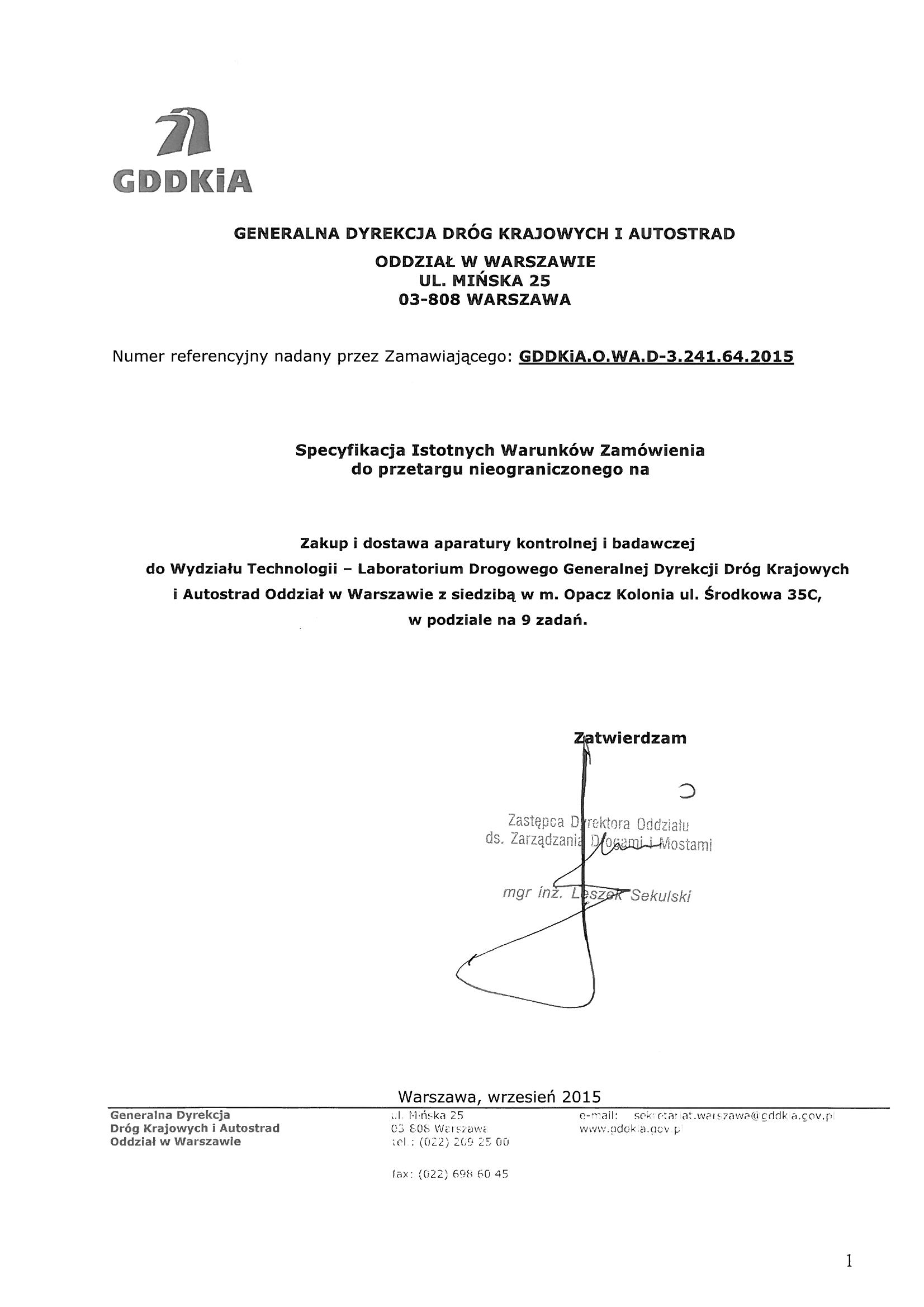 Specyfikacja Istotnych Warunków Zamówienia zawiera:Tom I:	INSTRUKCJA DLA WYKONAWCÓW WRAZ Z FORMULARZAMIRozdział 1	Instrukcja dla Wykonawców (IDW)Rozdział 2	Formularz „Oferta” (Formularz Oferty i Formularze załączników do oferty)Formularz 2.1.	Formularz „Oferta”  Formularz 2.1.1.	Formularze cenowe dla zadań 1÷9  Rozdział 3	Formularze dotyczące spełniania przez Wykonawców warunków udziału w postępowaniu:Formularz 3.1.1.	Oświadczenie Wykonawcy o braku podstaw do wykluczenia 
z postępowania w okolicznościach o których mowa w art. 24 ust. 1 ustawy Pzp.;Formularz 3.1.2.	Oświadczenie Wykonawcy o spełnianiu warunków udziału 
w postępowaniu, o których mowa w art. 22 ust. 1 ustawy Pzp.; Formularz 3.1.3.	Informacja o przynależności do grupy kapitałowejFormularz 3.2.	Formularz WIEDZA I DOŚWIADCZENIE - wykaz dostaw;Formularz 3.3.	Oświadczenie o braku podstaw do wykluczenia z postępowania 
w okolicznościach o których mowa w art. 24 ust. 1 ustawy Pzp. – 
w odniesieniu do podmiotów na zasobach których Wykonawca polega wykazując spełnianie warunków, o których mowa w art. 22 ust. 1 ustawy Pzp, a które to podmioty będą brały udział w realizacji części zamówienia;  Formularz 3.4.	ZOBOWIĄZANIE PODMIOTU TRZECIEGO do oddania do dyspozycji Wykonawcy niezbędnych zasobów na potrzeby wykonywania zamówienia;Tom II:		ISTOTNE DLA STRON POSTANOWIENIA UMOWY - Wzór umowy Tom III:	OPIS PRZEDMIOTU ZAMÓWIENIA  Specyfikacja Istotnych Warunków Zamówienia zwana jest w dalszej treści Specyfikacją Istotnych Warunków Zamówienia, SIWZ lub specyfikacją.Tom IINSTRUKCJA DLA WYKONAWCÓWWRAZ Z FORMULARZAMIROZDZIAŁ 1INSTRUKCJA DLA WYKONAWCÓW (IDW)1.	ZAMAWIAJĄCY Generalna Dyrekcja Dróg Krajowych i Autostrad Oddział w Warszawie 	Adres: 03-808 Warszawa, ul. Mińska 25 	telefon: (22) 209 23 60; fax.: (22) 209 24 74	REGON: 017511575, NIP: 113-20-97-244	adres strony internetowej: www.gddkia.gov.pl 2.	OZNACZENIE POSTĘPOWANIAPostępowanie oznaczone jest znakiem: GDDKiA.O.WA.D-3.241.64.2015Wykonawcy powinni we wszelkich kontaktach z Zamawiającym powoływać się na wyżej podane oznaczenie.3.	TRYB POSTĘPOWANIAPostępowanie o udzielenie zamówienia prowadzone jest w trybie przetargu nieograniczonego na podstawie ustawy z dnia 29 stycznia 2004 roku Prawo zamówień publicznych (Dz. U. z 2013r., poz. 907 ze zm.), zwanej dalej „ustawą Pzp”.4.	ŹRÓDŁA FINANSOWANIAZamówienie jest przewidziane do finansowana ze środków krajowych będących 
w dyspozycji Generalnego Dyrektora Dróg Krajowych i Autostrad.5.	PRZEDMIOT ZAMÓWIENIA5.1.	Przedmiotem zamówienia jest:Zakup i dostawa aparatury kontrolnej i badawczej do Wydziału Technologii – Laboratorium Drogowego Generalnej Dyrekcji Dróg Krajowych i Autostrad Oddział 
w Warszawie z siedzibą w m. Opacz Kolonia ul. Środkowa 35C, w podziale na 9 zadań:Zadanie 1. Termometry, pirometry, stoperyZadanie 2. Zestaw szczelinomierzy, lupa, liniał krawędziowy, przymiar liniowy,Zadanie 3. Elektroniczny miernik grubości powłok,Zadanie 4. Termohigrometry naścienne,Zadanie 5. Sita do ekstraktora, sito laboratoryjne,Zadanie 6. Wiertła koronkowe,Zadanie 7. Eksykator szafkowy,Zadanie 8. Agregat prądotwórczy,Zadanie 9. Koleinomierz dwustanowiskowy wg PN-EN 12697-22+A1:2008.CPV (Wspólny Słownik Zamówień): 38.50.00.00-0Szczegółowo przedmiot zamówienia określony został w Tomie III Specyfikacji Istotnych Warunków Zamówienia, zwanej w dalszej treści również „SIWZ” lub „specyfikacją”.5.2.	Zamawiający nie wprowadza zastrzeżenia wskazującego na obowiązek osobistego 	wykonania przez Wykonawcę kluczowych części zamówienia.	Wykonawca może powierzyć wykonanie części zamówienia podwykonawcy.W przypadku powierzenia wykonania części zamówienia podwykonawcy, Zamawiający żąda podania przez Wykonawcę nazw (firm) podwykonawców, na których zasoby Wykonawca powołuje się na zasadach określonych w art. 26 ust. 2b ustawy Pzp, w celu wykazania spełniania warunków udziału w postępowaniu, o których mowa w art. 22 ust. 1 pkt 2 ustawy Pzp.Jeżeli zmiana albo rezygnacja z podwykonawcy dotyczy podmiotu, na którego zasoby wykonawca powoływał się, na zasadach określonych w art. 26 ust. 2b ustawy Pzp, w celu wykazania spełniania warunków udziału w postępowaniu, o których mowa w art. 22 ust. 1 pkt 2 ustawy Pzp, Wykonawca zobowiązany jest wykazać Zamawiającemu, iż proponowany inny podwykonawca lub Wykonawca samodzielnie spełnia je w stopniu nie mniejszym niż wymagany w trakcie postępowania o udzielenie zamówieniu. 5.3.	ZAMÓWIENIA UZUPEŁNIAJĄCEZamawiający nie przewiduje udzielenia zamówienia uzupełniającego na warunkach określonych w art. 67 ustawy.5.4.	Realizacja zamówienia podlega prawu polskiemu, w tym w szczególności: ustawie z 23 kwietnia 1964 r. Kodeks cywilny (Dz. U. z 1964 r. Nr 16, poz. 93 ze zm.) i ustawie z dnia 29 stycznia 2004 r. Prawo zamówień publicznych (Dz. U. z 2013r., poz. 907 ze zm.).5.5.	TERMIN WYKONANIA PRZEDMIOTU ZAMÓWIENIATermin wykonania zamówienia: Zadanie 1 –45 dni od daty podpisania umowy,Zadanie 2 –30 dni od daty podpisania umowy,Zadanie 3 –30 dni od daty podpisania umowy,Zadanie 4 –30 dni od daty podpisania umowy,Zadanie 5 –45 dni od daty podpisania umowy,Zadanie 6 –45 dni od daty podpisania umowy,Zadanie 7 –21 dni od daty podpisania umowy,Zadanie 8 –30 dni od daty podpisania umowy,Zadanie 9 –do dnia 30.11.2015r.6.	WARUNKI UDZIAŁU W POSTĘPOWANIU I SPOSÓB DOKONYWANIA OCENY ICH SPEŁNIANIA6.1.	O udzielenie zamówienia mogą ubiegać się Wykonawcy, którzy spełniają warunki 
o których mowa w art. 22 ust. 1 ustawy Pzp i którzy wykażą ich spełnianie na poziomie wymaganym przez Zamawiającego zgodnie z opisem zamieszczonym w pkt 6.2 niniejszej IDW oraz  niepodlegający wykluczeniu z powodu niespełniania warunków, 
o których mowa w art. 24 ust. 1 oraz art. 24 ust. 2 punkt 5 ustawy Pzp.6.2.	O udzielenie zamówienia mogą ubiegać się Wykonawcy, którzy spełniają warunki dotyczące:1)posiadania uprawnień do wykonywania określonej działalności lub czynności, 
jeżeli przepisy prawa nakładają obowiązek ich posiadania. 	Zamawiający odstępuje od opisu sposobu oceny spełniania warunków w tym zakresie. Zamawiający dokona oceny spełniania warunków udziału w postępowaniu w tym zakresie na podstawie oświadczenia o spełnianiu warunków udziału w postępowaniu, 
o którym mowa w pkt 7.3.1. IDW.2)posiadania wiedzy i doświadczenia:	Doświadczenie Zadania 1-8Zamawiający odstępuje od opisu sposobu oceny spełniania warunków w tym zakresie. Zamawiający dokona oceny spełniania warunków udziału w postępowaniu w tym zakresie na podstawie oświadczenia o spełnianiu warunków udziału w postępowaniu, 
o którym mowa w pkt 7.3.1. IDW.Zadanie 9 Wykonawca musi wykazać się doświadczeniem w wykonaniu (zakończeniu), w okresie ostatnich 2 lat przed upływem terminu składania ofert, a jeżeli okres prowadzenia działalności jest krótszy - w tym okresie, minimum jednego zadania obejmującego dostawę sprzętu laboratoryjnego do laboratorium badawczego.3)dysponowania odpowiednim potencjałem technicznym oraz osobami zdolnymi 
do wykonania zamówienia			a) Potencjał techniczny:	Zamawiający odstępuje od opisu sposobu oceny spełniania warunków w tym zakresie. Zamawiający dokona oceny spełniania warunków udziału w postępowaniu w tym zakresie na podstawie oświadczenia o spełnianiu warunków udziału w postępowaniu, o którym mowa w pkt 7.3.1. IDW.b) Potencjał kadrowy	Zamawiający odstępuje od opisu sposobu oceny spełniania warunków w tym zakresie. Zamawiający dokona oceny spełniania warunków udziału w postępowaniu w tym zakresie na podstawie oświadczenia o spełnianiu warunków udziału w postępowaniu, o którym mowa w pkt 7.3.1. IDW.4) sytuacji ekonomiczno – finansowej		Potencjał ekonomicznyZamawiający odstępuje od opisu sposobu oceny spełniania warunków w tym zakresie. Zamawiający dokona oceny spełniania warunków udziału w postępowaniu w tym zakresie na podstawie oświadczenia o spełnianiu warunków udziału w postępowaniu, o którym mowa w pkt 7.3.1. IDW.6.3.	Wykonawca może polegać na wiedzy i doświadczeniu innych podmiotów niezależnie od charakteru prawnego łączących go z nimi stosunków. Wykonawca w takiej sytuacji zobowiązany jest udowodnić, iż będzie dysponował tymi zasobami w trakcie realizacji zamówienia. 6.4.	Informacja dla Wykonawców wspólnie ubiegających się o udzielenie zamówienia (spółki cywilne/ konsorcja)	W przypadku Wykonawców wspólnie ubiegających się o udzielenie zamówienia, żaden 
z nich nie może podlegać wykluczeniu z udziału w postępowaniu w okolicznościach, 
o których mowa w art. 24 ust.1 Pzp, oraz art. 24 ust 2 pkt 5 Pzp, natomiast spełnianie warunków wskazanych w art. 22 ust 1 ustawy Pzp i których opis sposobu dokonania oceny spełniania został zamieszczony w pkt 6.2 IDW, Wykonawcy wykazują łącznie. 6.5.	Zamawiający dokona oceny spełniania warunków udziału w postępowaniu na podstawie oświadczeń i dokumentów o których mowa w pkt 7 IDW, na zasadzie spełnia – nie spełnia.7.	OŚWIADCZENIA I DOKUMENTY WYMAGANE DLA POTWIERDZENIA SPEŁNIANIA PRZEZ WYKONAWCÓW WARUNKÓW UDZIAŁU W POSTĘPOWANIU7.1.	W celu wykazania braku podstaw do wykluczenia z postępowania o udzielenie zamówienia wykonawcy w okolicznościach, których mowa w art. 24 ust 1 ustawy Pzp, należy wraz  z ofertą złożyć następujące oświadczenia i dokumenty:Oświadczenie o braku podstaw do wykluczenia z postępowania na formularzu zgodnym  z treścią Formularza 3.1.1.7.1.2.	Aktualny odpis z właściwego rejestru lub z centralnej ewidencji i informacji o działalności gospodarczej, jeżeli odrębne przepisy wymagają wpisu do rejestru lub ewidencji, w celu wykazania braku podstaw do wykluczenia w oparciu o art. 24 ust. 1 pkt 2 ustawy, wystawiony nie wcześniej niż 6 miesięcy przed upływem terminu składania ofert.7.2.	W celu wykazania braku podstaw do wykluczenia z postępowania o udzielenie zamówienia wykonawcy w okolicznościach, których mowa w art. 24 ust 2 pkt 5 ustawy Pzp, należy wraz z ofertą złożyć następujące oświadczenia i dokumenty:7.2.1.	Listę podmiotów należących do tej samej grupy kapitałowej, o której mowa w art. 24 ust. 2 pkt 5 ustawy Pzp, albo informację o tym, że Wykonawca nie należy do grupy kapitałowej, na formularzu zgodnym z treścią Formularza 3.1.3.7.3.	W celu oceny spełniania przez Wykonawcę warunków, o których mowa w art. 22 ust. 1 ustawy Pzp i których opis sposobu oceny spełnienia został zamieszczony w pkt 6.2 IDW należy wraz z ofertą złożyć następujące oświadczenia i dokumenty:Oświadczenie o spełnianiu warunków udziału w postępowaniu na formularzu zgodnym z treścią Formularza 3.1.2.7.3.2.	Wykaz wykonanych, a w przypadku świadczeń okresowych lub ciągłych również wykonywanych głównych dostaw, w okresie ostatnich trzech lat przed upływem terminu składania ofert, a jeżeli okres prowadzenia działalności jest krótszy - w tym okresie, wraz z podaniem ich wartości, przedmiotu, dat wykonania i podmiotów na rzecz których dostawy zostały wykonane na formularzu zgodnym z treścią Formularza nr 3.2. („Wiedza i doświadczenie – Wykaz dostaw”), oraz załączeniem dowodów dotyczących najważniejszych dostaw, czy zostały wykonane lub są wykonywane należycie.(dotyczy zadania 9). Za główne dostawy, dla których należy przedstawić dowody uznaje się dostawy niezbędne do wykazania spełnienia warunku, o którym mowa w pkt 7.2.2) IDW Dowodami, o których mowa powyżej są:poświadczenia,oświadczenie Wykonawcy - jeżeli z uzasadnionych przyczyn o obiektywnym charakterze Wykonawca nie jest w stanie uzyskać poświadczenia o którym mowa w punkcie 1) powyżej. W przypadku, gdy Zamawiający jest podmiotem, na rzecz którego dostawy wskazane w wykazie, o którym mowa w pkt 8.2.2., zostały wcześniej wykonane, Wykonawca nie ma obowiązku przedkładania dowodów o których mowa w pkt 1).7.4.	W sytuacji gdy, Wykonawca polega na wiedzy i doświadczeniu innych podmiotów na zasadach określonych w art. 26 ust. 2b ustawy Pzp, zobowiązany jest udowodnić, iż będzie dysponował tymi zasobami w trakcie realizacji zamówienia, w szczególności przedstawiając w tym celu pisemne zobowiązanie tych podmiotów do oddania mu do dyspozycji niezbędnych zasobów na potrzeby wykonania zamówienia. Wzór zobowiązania stanowi Formularz nr 3.4.7.4.a.	Jeżeli Wykonawca wykazując spełnianie warunku, o którym mowa w art. 22 ust. 1 ustawy Pzp polega na zasobach innych podmiotów na zasadach określonych w art. 26 ust. 2b ustawy Pzp, a podmioty te będą brały udział w realizacji części zamówienia, Zamawiający wymaga przedłożenia w odniesieniu do tych podmiotów oświadczenia o braku podstaw do wykluczenia z postępowania w okolicznościach, o którym mowa w art. 24 ust. 1 ustawy Pzp, na formularzu zgodnym z treścią Formularza 3.3. 7.4.b. Jeżeli Wykonawca wykazując spełnianie warunku, o którym mowa w art. 22 ust. 1 ustawy Pzp polega na zasobach innych podmiotów, na zasadach określonych w art. 26 ust. 2b ustawy Pzp, Zamawiający w celu oceny czy Wykonawca będzie dysponował zasobami innych podmiotów w stopniu niezbędnym dla należytego wykonania zamówienia oraz oceny, czy stosunek łączący Wykonawcę z tymi podmiotami  gwarantuje rzeczywisty dostęp do ich zasobów, żąda dokumentów dotyczących:a) zakresu dostępnych Wykonawcy zasobów innego podmiotu,b) sposobu wykorzystania zasobów innego podmiotu przez Wykonawcę, przy wykonywaniu zamówienia,c) charakteru stosunku, jaki będzie łączył Wykonawcę  z innym podmiotem,d) zakresu i okresu udziału innego podmiotu przy wykonywaniu zamówienia.Jeżeli Wykonawca ma siedzibę lub miejsce zamieszkania poza terytorium Rzeczypospolitej Polskiej, zamiast dokumentów, o których mowa: w pkt 7.1.2. IDW - składa dokument lub dokumenty wystawione w kraju, w którym ma siedzibę lub miejsce zamieszkania, potwierdzające, że nie otwarto jego likwidacji ani nie ogłoszono upadłości.7.6.	Jeżeli w kraju miejsca zamieszkania osoby lub w kraju, w którym wykonawca ma siedzibę lub miejsce zamieszkania, nie wydaje się dokumentów, o których mowa w pkt 7.5. IDW, zastępuje się je dokumentem zawierającym oświadczenie w którym określa się także osoby uprawnione do reprezentacji wykonawcy, złożone przed właściwym organem sądowym, administracyjnym albo organem samorządu zawodowego lub gospodarczego odpowiednio kraju miejsca zamieszkania osoby lub kraju, w którym wykonawca ma siedzibę lub miejsce zamieszkania, lub przed notariuszem.Dokument, o którym mowa w pkt 7.5. IDW, lub zastępujący je dokument o którym mowa w pkt 7.6. IDW, powinien być wystawiony nie wcześniej niż 6 miesięcy przed upływem terminu składania ofert.Dokumenty i oświadczenia wymagane dla potwierdzenia spełniania przez Wykonawców warunków udziału w postępowaniu (za wyjątkiem Oświadczenia wymienionego w pkt 7.3.1. IDW oraz Zobowiązania o którym mowa w pkt 7.4. IDW, które muszą zostać złożone w formie oryginału) należy złożyć w oryginale lub kopii poświadczonej za zgodność z oryginałem przez Wykonawcę. 	W przypadku wykonawców wspólnie ubiegających się o udzielenie zamówienia oraz w przypadku podmiotów, o których mowa w pkt 7.4. IDW, kopie dokumentów dotyczących odpowiednio wykonawcy lub tych podmiotów są poświadczane za zgodność z oryginałem odpowiednio przez wykonawcę lub te podmioty.	
Poświadczenie za zgodność z Oryginałem powinno być sporządzone w sposób umożliwiający identyfikację podpisu (np. wraz z imienną pieczątką osoby poświadczającej kopię dokumentu za zgodność z oryginałem). 	
Zamawiający zażąda przedstawienia oryginału lub notarialnie poświadczonej kopii dokumentu wyłącznie wtedy, gdy złożona kopia dokumentu będzie nieczytelna lub będzie budziła wątpliwości co do jej prawdziwości Dokumenty sporządzone w języku obcym są składane wraz z tłumaczeniem na język polski.W celu wykazania spełniania warunków udziału w postępowaniu przez Wykonawców wspólnie ubiegających się o udzielenie zamówienia:oświadczenie wymienione w pkt 7.1.1. IDW oraz dokumenty wymienione w pkt 7.1.2. albo odpowiadające im określone w pkt 7.5. i 7.6. IDW, oraz dokumenty wymienione w pkt 7.2.1. powinny być złożone przez każdego Wykonawcę; oświadczenie wymienione w pkt 7.3.1. IDW powinno być złożone w imieniu wszystkich Wykonawców;dokument wymieniony w pkt 7.3.2. IDW powinien złożyć dowolny/dowolni Wykonawca/y wykazujący spełnianie warunków spośród Wykonawców składających wspólną ofertę.8.	OPIS SPOSOBU PRZYGOTOWANIA OFERT 8.1.	Zamawiający dopuszcza składanie ofert częściowych zgodnie z podziałem przedmiotu zamówienia podanym w pkt. 5.1. IDW. 8.2.	Zamawiający nie dopuszcza składania ofert wariantowych.8.3.	Wykonawca może złożyć ofertę na dowolną ilość Zadań (Części).8.4.	Ofertę stanowi wypełniony Formularz „Oferta” oraz niżej wymienione dokumenty:8.4.1. „Formularz cenowy” – dla Zadania na które składana jest oferta  8.4.2. Wraz z ofertą powinny być złożone:a)	Oświadczenia i dokumenty, wymagane postanowieniami pkt 7 IDW;b)	Pełnomocnictwo do reprezentowania wszystkich Wykonawców wspólnie ubiegających się o udzielenie zamówienia, ewentualnie umowa o współdziałaniu, z której będzie wynikać przedmiotowe pełnomocnictwo. Pełnomocnik może być ustanowiony do reprezentowania Wykonawców w postępowaniu albo do reprezentowania w postępowaniu i zawarcia umowy. Pełnomocnictwo winno być załączone w formie oryginału lub notarialnie poświadczonej kopii.c)	Pełnomocnictwo do podpisania oferty (oryginał lub kopia potwierdzona za zgodność  z oryginałem przez notariusza) względnie do podpisania innych dokumentów składanych wraz z ofertą, o ile prawo do ich podpisania nie wynika z innych dokumentów złożonych wraz z ofertą. 8.5.	Oferta powinna być podpisana przez osobę upoważnioną do reprezentowania Wykonawcy, zgodnie z formą reprezentacji Wykonawcy określoną w rejestrze lub innym dokumencie, właściwym dla danej formy organizacyjnej Wykonawcy albo przez upełnomocnionego przedstawiciela Wykonawcy.8.6.	Oferta oraz pozostałe oświadczenia i dokumenty, dla których Zamawiający określił wzory w formie formularzy stanowiących załączniki do IDW, powinny być sporządzone zgodnie z tymi wzorami, co do treści oraz opisu kolumn i wierszy.8.7.	Oferta powinna być sporządzona w języku polskim, z zachowaniem formy pisemnej pod rygorem nieważności. Każdy dokument składający się na ofertę powinien być czytelny.8.8.	Każda poprawka w treści oferty, a w szczególności każde przerobienie, przekreślenie, uzupełnienie, nadpisanie, etc powinno być parafowane przez Wykonawcę, w przeciwnym razie nie będzie uwzględnione.8.9.	W przypadku gdy oferta, oświadczenia lub dokumenty będą zawierały informacje stanowiące tajemnicę przedsiębiorstwa w rozumieniu przepisów o zwalczaniu nieuczciwej konkurencji, Wykonawca nie później niż w terminie składania ofert powinien w sposób nie budzący wątpliwości zastrzec, że nie mogą być one udostępniane oraz wykazać, że zastrzeżone informacje stanowią tajemnicę przedsiębiorstwa. Informacje te powinny być umieszczone w osobnym wewnętrznym opakowaniu, trwale ze sobą połączone i ponumerowane. Nie mogą stanowić tajemnicy przedsiębiorstwa informacje podawane do wiadomości podczas otwarcia ofert, tj. informacje dotyczące ceny, terminu wykonania zamówienia, okresu gwarancji i warunków płatności zawartych w ofercie.8.10.	Ofertę wraz z oświadczeniami i dokumentami należy umieścić w zamkniętym opakowaniu, uniemożliwiającym odczytanie jego zawartości bez uszkodzenia tego opakowania. Opakowanie powinno być oznaczone nazwą (firmą) i adresem Wykonawcy, zaadresowane następująco:Generalna Dyrekcja Dróg Krajowych i AutostradOddział w Warszawieul. Mińska 2503-808 Warszawaoraz opisane:postępowanie nr GDDKiA.O.WA.D-3.241.64.2015„Zakup i dostawa aparatury kontrolnej i badawczej do Wydziału Technologii – Laboratorium Drogowego Generalnej Dyrekcji Dróg Krajowych i Autostrad Oddział w Warszawie z siedzibą w m. Opacz Kolonia ul. Środkowa 35C, w podziale na 9 zadań:”“Zadanie nr ………………………..,”„Nie otwierać przed dniem 02.10.2015r., godz. 12:00”8.11.	Wymagania określone w pkt 8.9. - 8.10. nie stanowią o treści oferty i ich niespełnienie nie będzie skutkować odrzuceniem oferty; wszelkie negatywne konsekwencje mogące wyniknąć z niezachowania tych wymagań będą obciążały Wykonawcę.8.12.	Przed upływem terminu składania ofert, Wykonawca może wprowadzić zmiany do złożonej oferty lub wycofać ofertę. Oświadczenia o wprowadzonych zmianach lub
wycofaniu oferty powinny być doręczone Zamawiającemu na piśmie pod rygorem nieważności przed upływem terminu składania ofert. Oświadczenia powinny być opakowane tak, jak oferta, a opakowanie powinno zawierać odpowiednio dodatkowe oznaczenie wyrazem: „ZMIANA” lub „WYCOFANIE”. 9.	OPIS SPOSOBU POROZUMIEWANIA SIĘ ORAZ UDZIELANIA WYJAŚNIEŃ TREŚCI SIWZ9.1. 	Wszelkie oświadczenia, wnioski, zawiadomienia oraz inne informacje Zamawiający 
oraz Wykonawcy będą przekazywać pisemnie, faksem (nr faksu: +48 22 209 24 74) lub drogą elektroniczną (e-mail: agzielinska@gddkia.gov.pl) z uwzględnieniem pkt 9.2.	Zamawiający wymaga niezwłocznego potwierdzenia przez Wykonawcę pisemnie, faksem lub drogą elektroniczną (zgodnie z wyborem Wykonawcy) faktu otrzymania każdej informacji przekazanej w innej formie niż pisemna. Na Żądanie Wykonawcy Zamawiający potwierdzi fakt otrzymania od niego informacji.9.2.	Forma pisemna zastrzeżona jest dla złożenia oferty wraz z załącznikami, w tym oświadczeń i dokumentów potwierdzających spełnianie warunków udziału w postępowaniu, określonych przez Zamawiającego, zobowiązania, o którym mowa w pkt 7.4. a także zmiany lub wycofania oferty.9.3.	Wykonawca może zwrócić się do Zamawiającego z prośbą o wyjaśnienie treści SIWZ.	Prośby o wyjaśnienia należy kierować na adres: Generalna Dyrekcja Dróg Krajowych i Autostrad Oddział w Warszawie, ul. Mińska 25, 03-808 Warszawa.9.4. 	Zamawiający jest obowiązany udzielić wyjaśnień niezwłocznie, jednak nie później niż na 2 dni przed upływem terminu składania ofert - pod warunkiem że wniosek o wyjaśnienie treści SIWZ wpłynął do Zamawiającego nie później niż do końca dnia, w którym upływa połowa wyznaczonego terminu składania ofert.Jeżeli wniosek o wyjaśnienie treści specyfikacji istotnych warunków zamówienia wpłynął po upływie terminu składania wniosku, o którym mowa w pkt 9.4 lub dotyczy udzielonych wyjaśnień, Zamawiający może udzielić wyjaśnień albo pozostawić wniosek bez rozpoznania. Przedłużenie terminu składania ofert nie wpływa na bieg terminu składania wniosku o którym mowa w pkt 9.4Treść zapytań wraz z wyjaśnieniami Zamawiający przekaże Wykonawcom, którym przekazał SIWZ, bez ujawniania źródła zapytania, a także zamieści na stronie internetowej. W przypadku rozbieżności pomiędzy treścią SIWZ a treścią wyjaśnienia, jako obowiązującą należy przyjąć treść pisma zawierającego późniejsze oświadczenie Zamawiającego. W uzasadnionych przypadkach Zamawiający może przed upływem terminu składania ofert zmienić treść specyfikacji istotnych warunków zamówienia. Dokonaną zmianę SIWZ Zamawiający przekaże niezwłocznie wszystkim Wykonawcom, którym przekazano SIWZ, a także zamieści ją na stronie internetowej.Jeżeli w wyniku zmiany treści SIWZ nieprowadzącej do zmiany treści ogłoszenia 
o zamówieniu będzie niezbędny dodatkowy czas na wprowadzenie zmian w ofertach Zamawiający przedłuży termin składania ofert i poinformuje o tym Wykonawców, którym przekazano SIWZ oraz zamieści informację na stronie internetowej.Jeżeli zmiana treści SIWZ, będzie prowadziła do zmiany treści ogłoszenia 
o zamówieniu, Zamawiający dokona zmiany treści ogłoszenia o zamówieniu w sposób przewidziany w art. 38 ust. 4a ustawy Pzp oraz jeżeli będzie to konieczne przedłuży termin składania ofert, zgodnie z art. 12a ustawy Pzp.Zamawiający wyznacza do kontaktowania się z Wykonawcami:- w sprawach proceduralnych p. Agnieszka Wiercioch tel. +48 22 209 23 61, fax. +48 22 209 24 74;- w sprawach merytorycznych P. Paweł Karolewski, tel.: +48 (22) 701 50 21.10.	TERMIN ZWIĄZANIA OFERTĄ.10.1.	Termin związania ofertą wynosi 30 dni. Bieg terminu związania ofertą rozpoczyna się wraz z upływem terminu składania ofert.10.2.	Wykonawca samodzielnie lub na wniosek Zamawiającego może przedłużyć termin związania ofertą, z tym że Zamawiający może tylko raz, co najmniej na 3 dni przed upływem terminu związania z oferta, zwrócić się do wykonawców o wyrażenie zgody na przedłużenie terminu, o którym mowa w pkt 10.1. o oznaczony okres nie dłuższy jednak niż 60 dni. 10.3	W przypadku wniesienia odwołania po upływie terminu składania ofert bieg terminu związania ofertą ulegnie zawieszeniu do czasu ogłoszenia przez Krajową Izbę Odwoławczą orzeczenia.11.	OPIS SPOSOBU OBLICZENIA CENY OFERTY11.1.	Cena oferty zostanie wyliczona przez Wykonawcę w oparciu o formularze cenowe, których wzór załączono do SIWZ - dla każdego Zadania, na które składana jest oferta.11.2.	Wykonawca określi ceny jednostkowe netto oraz wartości netto dla wszystkich pozycji wymienionych w formularzach cenowych oraz w tych formularzach wyliczy cenę oferty brutto.11.3.	Wykonawca uwzględniając wszystkie wymogi, o których mowa w niniejszej Specyfikacji powinien w cenie ofertowej danego zadania ująć całkowity koszt wykonania przedmiotu zamówienia, w tym również wszelkie koszty towarzyszące wykonaniu, o których mowa w SIWZ, jakie Wykonawca poniesie na wykonanie przedmiotu zamówienia. Koszty, których nie ujęto w odrębnych pozycjach w Formularzu Cenowym, Wykonawca powinien ująć w cenach jednostkowych pozycji opisanych w Formularzu Cenowym.11.4.	Ceny w poszczególnych pozycjach Formularza cenowego oraz cena Oferty winny być wyrażone w złotych z dokładnością do dwóch miejsc po przecinku.11.5. 	Ceny określone przez Wykonawcę nie będą zmieniane w toku realizacji zamówienia 
z wyjątkiem odpowiednich zapisów w warunkach umowy.11.6.	Jeżeli złożona zostanie oferta, której wybór prowadzić będzie do powstania obowiązku podatkowego Zamawiającego zgodnie z przepisami o podatku od towarów i usług 
w zakresie dotyczącym wewnątrzwspólnotowego nabycia towarów, Zamawiający w celu oceny takiej oferty doliczy do przedstawionej w niej ceny podatek od towarów i usług, który miałby obowiązek wpłacić zgodnie z obowiązującymi przepisami.12.	WYMAGANIA DOTYCZĄCE WADIUM.12.1.	 Zadania 1-8 - nie wymaga się wniesienia wadium.12.2		Zadanie 9 – wymagane wadium w wysokości 2 000,00 zł12.2.1	Wadium musi być wniesione przed upływem terminu składania ofert w jednej lub kilku następujących formach, w zależności od wyboru Wykonawcy:a) 	pieniądzu, przelewem na rachunek bankowy: w Banku Gospodarstwa Krajowego nr 77 1130 1017 0013 4398 8490 0001b) 	poręczeniach bankowych;c) 	poręczeniach pieniężnych spółdzielczych kas oszczędnościowo-kredytowych;d) 	gwarancjach bankowych;e) 	gwarancjach ubezpieczeniowych;f) 	poręczeniach udzielanych przez podmioty, o których mowa w art. 6b ust. 5 pkt. 2 ustawy z dnia 9 listopada 2000 roku o utworzeniu Polskiej Agencji Rozwoju Przedsiębiorczości (t. jedn. Dz. U. z 2007 r. Nr 42, poz. 275 ze zm.).12.2.2.	Wadium wnoszone w formie poręczeń lub gwarancji powinno być złożone w oryginale i musi obejmować cały okres związania ofertą.	Wadium wnoszone w ww. formie powinno być wystawione na: GDDKiA Oddział Warszawa ul. Mińska 25 kod 03-808.  W przypadku wniesienia wadium w formie gwarancji lub poręczenia, koniecznym jest, aby gwarancja lub poręczenie obejmowały odpowiedzialność za wszystkie przypadki powodujące utratę wadium przez Wykonawcę, określone w art. 46 ust. 4a i 5 ustawy Pzp.12.2.3.	Wadium wniesione w pieniądzu przelewem na rachunek bankowy musi wpłynąć na wskazany w pkt. 12.2.a) rachunek bankowy Zamawiającego najpóźniej przed upływem terminu składania ofert.12.2.4. Zamawiający dokona zwrotu wadium na zasadach określonych w art. 46 ust. 1-4 ustawy Pzp12.2.5. Zgodnie z art. 46 ust. 4a i 5 ustawy Pzp Zamawiający zatrzyma wadium wraz z odsetkami, w przypadku gdy Wykonawca, którego oferta zostanie wybrana:	a) odmówi podpisania umowy w sprawie zamówienia publicznego na warunkach określonych w ofercie;	b) nie wniesie wymaganego zabezpieczenia należytego wykonania umowy;	c) zawarcie umowy w sprawie zamówienia publicznego stanie się niemożliwe z przyczyn leżących po stronie Wykonawcy.12.2.6.Wykonawca w odpowiedzi na wezwanie, o którym mowa w art. 26 ust. 3 ustawy Pzp, z przyczyn leżących po jego stronie, nie złożył dokumentów lub oświadczeń, o których mowa w art. 25 ust. 1 ustawy Pzp, lub pełnomocnictw, listy podmiotów należących do tej samej grupy kapitałowej, o której mowa w art. 24 ust. 2 pkt 5, lub informacji o tym, że nie należy do grupy kapitałowej, lub nie wyraził zgody na poprawienie omyłki, o której mowa w art. 87 ust. 2 pkt 3, co powodowało brak możliwości wybrania oferty złożonej przez Wykonawcę jako najkorzystniejszej.12.2.7.Zamawiający żąda ponownego wniesienia wadium  przez wykonawcę, któremu zwrócono wadium na podstawie art. 46 ust 1 ustawy Pzp, jeżeli  w wyniku  rozstrzygnięcia  odwołania jego oferta została wybrana jako najkorzystniejsza. Wykonawca wnosi wadium w terminie określonym przez Zamawiającego.13.	WSKAZANIE MIEJSCA I TERMINU SKŁADANIA I OTWARCIA OFERT.13.1.	Oferty powinny być złożone w Generalnej Dyrekcji Dróg Krajowych i Autostrad, Oddział w Warszawie przy ul. Mińskiej 25, w pokoju nr 713 (VII piętro), w terminie 
do 02.10.2015 roku, do godziny 11:30 Otwarcie ofert nastąpi w Generalnej Dyrekcji Dróg Krajowych i Autostrad, Oddział w Warszawie przy ul. Mińskiej 25, w pokoju nr 824 (VIII piętro), w dniu 02.10.2015 roku o godzinie 12:00Otwarcie ofert jest jawne. Oferta złożona Zamawiającemu po terminie składania ofert zostanie niezwłocznie zwrócona Wykonawcy.KRYTERIA WYBORU I SPOSÓB OCENY OFERT ORAZ UDZIELENIE ZAMÓWIENIA14.1 	Zadania 1-8  - Przy dokonywaniu wyboru najkorzystniejszej oferty Zamawiający stosować będzie następujące kryteria oceny ofert:a) Cena – 90%b) Termin dostawy – 10%Kryterium „Cena” będzie rozpatrywane na podstawie ceny ofertowej brutto za wykonanie przedmiotu zamówienia wpisanej przez Wykonawcę w pkt. 3. Formularza 2.1. - OFERTA. W tym kryterium można uzyskać maksymalnie 90 punktów. Przyznane punkty zostaną zaokrąglone do dwóch miejsc po przecinku.Liczba punktów w kryterium „Cena” (C) zostanie obliczona według następującego wzoru:Kryterium „Termin dostawy” będzie rozpatrywany na podstawie terminu dostawy zaoferowanego  przez Wykonawcę w pkt. 3. Formularza 2.1. - OFERTA dla zadania na które składa ofertęNajdłuższy możliwy termin dostawy wymagany przez zamawiającego: Zadanie 1 – 45 dni od daty podpisania umowy,Zadanie 2 – 30 dni od daty podpisania umowy,Zadanie 3 – 30 dni od daty podpisania umowy,Zadanie 4 – 30 dni od daty podpisania umowy,Zadanie 5 – 45 dni od daty podpisania umowy,Zadanie 6 – 45 dni od daty podpisania umowy,Zadanie 7 – 21 dni od daty podpisania umowy,Zadanie 8 – 30 dni od daty podpisania umowy,Najkrótszy możliwy termin dostawy uwzględniony do oceny ofert:Zadanie 1 – 15 dni od daty podpisania umowy,Zadanie 2 – 15 dni od daty podpisania umowy,Zadanie 3 – 10 dni od daty podpisania umowy,Zadanie 4 – 15 dni od daty podpisania umowy,Zadanie 5 – 20 dni od daty podpisania umowy,Zadanie 6 – 20 dni od daty podpisania umowy,Zadanie 7 – 10 dni od daty podpisania umowy,Zadanie 8 – 10 dni od daty podpisania umowy,Zaoferowany przez Wykonawcę termin dostawy zostanie uwzględniony w umowie 
z Wykonawcą.- Wykonawca, który zaoferuje najkrótszy (najkorzystniejszy) termin dostawy – otrzymuje 10 pkt -  maksymalną liczbę punktów,- Wykonawca, który zaoferuje najdłuższy (najmniej korzystny) termin dostawy – otrzymuje 0 pkt.- Pozostali Wykonawcy (tj. Wykonawcy, którzy zaoferowali wartość pośrednią, pomiędzy wartością najkorzystniejszą a najmniej korzystną), otrzymują liczbę punktów obliczoną 
wg wzoru:W tym kryterium można uzyskać maksymalnie 10 punktów. Przyznane punkty zostaną zaokrąglone do dwóch miejsc po przecinku.Za najkorzystniejszą zostanie uznana oferta, która uzyska łącznie największa liczbę punktów (P) wyliczoną zgodnie z poniższym wzorem:P = C + TGdzie: P – łączna liczba punktów oferty ocenianejC – liczba punktów uzyskanych w kryterium „Cena”T – liczba punktów uzyskanych w kryterium „termin dostawy”14.2. Zadanie 9 - Przy dokonywaniu wyboru najkorzystniejszej oferty Zamawiający stosować będzie następujące kryteria oceny ofert:a) Cena – 90%b) Gwarancja jakości – 10%14.2.1 Kryterium „Cena” będzie rozpatrywane na podstawie ceny ofertowej brutto za wykonanie przedmiotu zamówienia wpisanej przez Wykonawcę w pkt. 3. Formularza 2.1. - OFERTA. W tym kryterium można uzyskać maksymalnie 90 punktów. Przyznane punkty zostaną zaokrąglone do dwóch miejsc po przecinku.Liczba punktów w kryterium „Cena” (C) zostanie obliczona według następującego wzoru:14.2.2 Kryterium „Gwarancja jakości ” będzie rozpatrywane na podstawie długości okresu gwarancji zaoferowanego przez Wykonawcę w pkt. 3) Formularza Oferty.Najkrótszy możliwy Okres gwarancji jakości wymagany przez Zamawiającego: 24 miesiące.Najdłuższy możliwy okres gwarancji jakości uwzględniony do oceny ofert: 48 miesięcy Wykonawca może zaoferować  okres gwarancji w przedziale od 24 do 48 miesięcy Zaoferowany przez Wykonawcę okres gwarancji jakości  zostanie uwzględniony w umowie z Wykonawcą.- Wykonawca, który zaoferuje najkorzystniejszy okres gwarancji jakości (48 miesięcy) – otrzymuje 10 pkt. -  maksymalną liczbę punktów,- Wykonawca, który zaoferuje najmniej korzystny okres gwarancji jakości (24 miesiące)– otrzymuje 0 pkt.,- Pozostali Wykonawcy (tj. Wykonawcy, którzy zaoferowali wartość pośrednią, pomiędzy wartością najkorzystniejszą a najmniej korzystną), otrzymują liczbę punktów obliczoną 
wg wzoru:W tym kryterium można uzyskać maksymalnie 10 punktów. Przyznane punkty zostaną zaokrąglone do dwóch miejsc po przecinku.14.2.3 Za najkorzystniejszą zostanie uznana oferta, która uzyska łącznie największa liczbę punktów (P) wyliczoną zgodnie z poniższym wzorem:P = C + GGdzie: P – łączna liczba punktów oferty ocenianejC – liczba punktów uzyskanych w kryterium „Cena”G – liczba punktów uzyskanych w kryterium „Gwarancja jakości”14.3.	Zamawiający nie przewiduje aukcji elektronicznej.14.4. Jeżeli nie będzie można dokonać wyboru oferty najkorzystniejszej ze względu na to, że zostały złożone oferty o takiej samej cenie, Zamawiający wezwie Wykonawców, którzy złożyli te oferty, do złożenia w wyznaczonym terminie ofert dodatkowych. Wykonawcy w ofertach dodatkowych nie mogą zaoferować cen wyższych niż zaoferowane 
w złożonych ofertach.14.5. Zamawiający udzieli zamówienia Wykonawcy, który spełni wszystkie postawione 
w Specyfikacji warunki oraz otrzyma największą liczbę punktów wyliczoną zgodnie 
ze wzorem określonym w pkt 14.14.6. Niezwłocznie po wyborze najkorzystniejszej oferty Zamawiający zawiadomi Wykonawców, którzy złożyli oferty, o:1)	wyborze najkorzystniejszej oferty, podając nazwę (firmę) albo imię i nazwisko, siedzibę albo miejsce zamieszkania i adres wykonawcy, którego ofertę wybrano, uzasadnienie jej wyboru oraz nazwy (firmy) albo imiona i nazwiska, siedziby albo miejsca zamieszkania i adresy Wykonawców, którzy złożyli oferty, a także punktację przyznaną ofertom w każdym kryterium oceny ofert i łączną punktację,2)	Wykonawcach, których oferty zostały odrzucone, podając uzasadnienie faktyczne 
i prawne,  3)	Wykonawcach, którzy zostali wykluczeni z przedmiotowego postępowania, podając uzasadnienie faktyczne i prawne wykluczenia,4) terminie, określonym zgodnie z art. 94 ust. 1 lub 2 ustawy Pzp., po którego upływie umowa w sprawie zamówienia publicznego może być zawarta.14.7. Informacje, o których mowa w pkt 14.6.1) Zamawiający zamieści również na stronie internetowej oraz w miejscu publicznie dostępnym w swojej siedzibie.INFORMACJE O FORMALNOŚCIACH, JAKICH NALEŻY DOPEŁNIĆ PO WYBORZE OFERTY W CELU ZAWARCIA UMOWY.W przypadku, gdy zostanie wybrana jako najkorzystniejsza oferta Wykonawców wspólnie ubiegających się o udzielenie zamówienia, Wykonawca przed podpisaniem umowy na wezwanie Zamawiającego przedłoży umowę regulującą współpracę Wykonawców, w której Wykonawcy wskażą pełnomocnika uprawnionego do kontaktów z Zamawiającym oraz wystawiania dokumentów związanych z płatnościami.16.	ZABEZPIECZENIE NALEŻYTEGO WYKONANIA UMOWY16.1. 	Nie wymaga się wniesienia zabezpieczenia należytego wykonania umowy.17. 	POUCZENIE O ŚRODKACH OCHRONY PRAWNEJ17.1.	Wykonawcy, a także innemu podmiotowi, jeżeli ma lub miał interes w uzyskaniu zamówienia oraz poniósł lub może ponieść szkodę w wyniku naruszenia przez Zamawiającego przepisów ustawy Pzp, przysługują środki ochrony prawnej określone w Dziale VI ustawy Pzp. Środki ochrony prawnej wobec ogłoszenia o zamówieniu oraz specyfikacji istotnych warunków zamówienia przysługują również organizacjom wpisanym na listę, o której mowa w art. 154 pkt 5 ustawy Pzp.17.2. 	Odwołanie przysługuje wyłącznie wobec czynności:opisu sposobu dokonywania oceny spełniania warunków udziału w postępowaniu;wykluczenia odwołującego z postępowania o udzielenie zamówienia;odrzucenia oferty odwołującego.17.3.	Odwołanie powinno wskazywać czynność lub zaniechanie czynności Zamawiającego, której zarzuca się niezgodność z przepisami ustawy Pzp, zawierać zwięzłe przedstawienie zarzutów, określać żądanie oraz wskazywać okoliczności faktyczne i prawne uzasadniające wniesienie odwołania.17.4.	Odwołanie wnosi się do Prezesa Krajowej Izby Odwoławczej w formie pisemnej albo elektronicznej opatrzonej bezpiecznym podpisem elektronicznym weryfikowanym za pomocą ważnego kwalifikowanego certyfikatu, przesyłając kopię odwołania Zamawiającemu przed upływem terminu do wniesienia odwołania w taki sposób, aby mógł on zapoznać się z jego treścią przed upływem tego terminu.17.5.	 Terminy wniesienia odwołania:17.5.1. Odwołanie wnosi się w terminie 5 dni od dnia przesłania informacji o czynności Zamawiającego stanowiącej podstawę jego wniesienia – jeżeli zostały przesłane w sposób określony w art. 27 ust. 2 ustawy Pzp, albo w terminie 10 dni – jeżeli zostały przesłane w inny sposób.17.5.2. Odwołanie wobec treści ogłoszenia o zamówieniu, a także wobec postanowień specyfikacji istotnych warunków zamówienia, wnosi się w terminie 5 dni od dnia zamieszczenia ogłoszenia w Biuletynie Zamówień Publicznych lub specyfikacji istotnych warunków zamówienia na stronie internetowej.17.5.3.Odwołanie wobec czynności innych niż określone w pkt 17.5.1. i 17.5.2. wnosi się 
w terminie 5 dni od dnia, w którym powzięto lub przy zachowaniu należytej staranności można było powziąć wiadomość o okolicznościach stanowiących podstawę jego wniesienia.17.5.4. Jeżeli Zamawiający nie przesłał Wykonawcy zawiadomienia o wyborze oferty najkorzystniejszej odwołanie wnosi się nie później niż w terminie:1) 	15 dni od dnia zamieszczenia w Biuletynie Zamówień Publicznych ogłoszenia o udzieleniu zamówienia;2) 	1 miesiąca od dnia zawarcia umowy, jeżeli Zamawiający nie zamieścił w Biuletynie Zamówień Publicznych ogłoszenia o udzieleniu zamówienia;17.6.	Szczegółowe zasady postępowania po wniesieniu odwołania, określają stosowne przepisy Działu VI ustawy Pzp.17.7.	Na orzeczenie Krajowej Izby Odwoławcze, stronom oraz uczestnikom postępowania odwoławczego przysługuje skarga do sądu.17.8.	Skargę wnosi się do sądu okręgowego właściwego dla siedziby Zamawiającego, za pośrednictwem Prezesa Krajowej Izby Odwoławczej w terminie 7 dni od dnia doręczenia orzeczenia Krajowej Izby Odwoławczej, przesyłając jednocześnie jej odpis przeciwnikowi skargi. Złożenie skargi w placówce pocztowej operatora wyznaczonego w rozumieniu ustawy z dnia 23 listopada 2012 r. – Prawo pocztowe (Dz. U. poz. 1529) jest równoznaczne z jej wniesieniem.Rozdział 2Formularz „Oferta”Formularz 2.1.DoGeneralnej Dyrekcji Dróg Krajowych i Autostrad Oddział w Warszawie03 – 808 Warszawa ul. Mińska 25Nawiązując do ogłoszenia o przetargu nieograniczonym na: Zakup i dostawa aparatury kontrolnej i badawczej do Wydziału Technologii – Laboratorium Drogowego Generalnej Dyrekcji Dróg Krajowych i Autostrad Oddział 
w Warszawie z siedzibą w m. Opacz Kolonia ul. Środkowa 35C, w podziale 
na 9 zadańMY NIŻEJ PODPISANI działając w imieniu i na rzecz (nazwa (firma) dokładny adres Wykonawcy/Wykonawców)(w przypadku składania oferty przez podmioty występujące wspólnie podać nazwy(firmy) i dokładne adresy wszystkich wspólników spółki cywilnej lub członków konsorcjum)SKŁADAMY OFERTĘ na wykonanie przedmiotu zamówienia zgodnie ze  Specyfikacją Istotnych Warunków Zamówienia w zakresie zadania ……   …….. …….... OŚWIADCZAMY, że zapoznaliśmy się ze Specyfikacją Istotnych Warunków Zamówienia (SIWZ) oraz wyjaśnieniami i zmianami SIWZ przekazanymi przez Zamawiającego 
i uznajemy się za związanych określonymi w nich postanowieniami i zasadami postępowania.OFERUJEMY wykonanie przedmiotu zamówienia za cenę brutto w zakresie:Zadanie nr 1* za cenę brutto …………………………………..…………PLN, słownie złotych:………………………………........................................................................................zgodnie z załączonym do oferty Formularzem cenowym,Wykonawca informuje, że:- wybór oferty nie będzie prowadzić do powstania u Zamawiającego obowiązku podatkowego*.- wybór oferty będzie prowadzić do powstania u Zamawiającego obowiązku podatkowego w odniesieniu do następujących towarów lub usług …………………………………………………………., których dostawa lub świadczenie będzie prowadzić do jego powstania. Wartość towaru lub usługi powodująca obowiązek podatkowy u Zamawiającego to …………………………….………. zł.- OFERUJEMY termin dostawy  …….. dni.(Powyższy termin Wykonawca określa w przedziale  15 - 45 dni)Zadanie nr 2* za cenę brutto…………………………………………………PLN, słownie złotych:…………………...................................................................................................zgodnie z załączonym do oferty Formularzem cenowym,Wykonawca informuje, że:- wybór oferty nie będzie prowadzić do powstania u Zamawiającego obowiązku podatkowego*.- wybór oferty będzie prowadzić do powstania u Zamawiającego obowiązku podatkowego w odniesieniu do następujących towarów lub usług …………………………………………………………., których dostawa lub świadczenie będzie prowadzić do jego powstania. Wartość towaru lub usługi powodująca obowiązek podatkowy u Zamawiającego to …………………………….………. zł.- OFERUJEMY termin dostawy  …….. dni.(Powyższy termin Wykonawca określa w przedziale  15 - 30 dni)Zadanie nr 3* za cenę brutto …………………………..……………………PLN, słownie złotych:………………………………………………………………………………………………………………….…...............zgodnie z załączonym do oferty Formularzem cenowym,Wykonawca informuje, że:- wybór oferty nie będzie prowadzić do powstania u Zamawiającego obowiązku podatkowego*.- wybór oferty będzie prowadzić do powstania u Zamawiającego obowiązku podatkowego w odniesieniu do następujących towarów lub usług …………………………………………………………., których dostawa lub świadczenie będzie prowadzić do jego powstania. Wartość towaru lub usługi powodująca obowiązek podatkowy u Zamawiającego to …………………………….………. zł.- OFERUJEMY termin dostawy  …….. dni.(Powyższy termin Wykonawca określa w przedziale  10 - 30 dni)Zadanie nr 4* za cenę brutto …………………………………………………PLN, słownie złotych:……………………………………………………………………………………………………………………................zgodnie z załączonym do oferty Formularzem cenowym,Wykonawca informuje, że:- wybór oferty nie będzie prowadzić do powstania u Zamawiającego obowiązku podatkowego*.- wybór oferty będzie prowadzić do powstania u Zamawiającego obowiązku podatkowego w odniesieniu do następujących towarów lub usług …………………………………………………………., których dostawa lub świadczenie będzie prowadzić do jego powstania. Wartość towaru lub usługi powodująca obowiązek podatkowy u Zamawiającego to …………………………….………. zł.- OFERUJEMY termin dostawy  …….. dni.(Powyższy termin Wykonawca określa w przedziale   15  - 30 dni)Zadanie nr 5* za cenę brutto …………………………………………………PLN, słownie złotych:…………………...................................................................................................zgodnie z załączonym do oferty Formularzem cenowym,Wykonawca informuje, że:- wybór oferty nie będzie prowadzić do powstania u Zamawiającego obowiązku podatkowego*.- wybór oferty będzie prowadzić do powstania u Zamawiającego obowiązku podatkowego w odniesieniu do następujących towarów lub usług …………………………………………………………., których dostawa lub świadczenie będzie prowadzić do jego powstania. Wartość towaru lub usługi powodująca obowiązek podatkowy u Zamawiającego to …………………………….………. zł.- OFERUJEMY termin dostawy  …….. dni.(Powyższy termin Wykonawca określa w przedziale  20  - 45 dni)Zadanie nr 6* za cenę brutto …………………………………………………PLN, słownie złotych:…………………...................................................................................................zgodnie z załączonym do oferty Formularzem cenowym,Wykonawca informuje, że:- wybór oferty nie będzie prowadzić do powstania u Zamawiającego obowiązku podatkowego*.- wybór oferty będzie prowadzić do powstania u Zamawiającego obowiązku podatkowego w odniesieniu do następujących towarów lub usług …………………………………………………………., których dostawa lub świadczenie będzie prowadzić do jego powstania. Wartość towaru lub usługi powodująca obowiązek podatkowy u Zamawiającego to …………………………….………. zł.- OFERUJEMY termin dostawy  …….. dni.(Powyższy termin Wykonawca określa w przedziale  20 - 45 dni)Zadanie nr 7* za cenę brutto …………………………………………………PLN, słownie złotych:…………………...................................................................................................zgodnie z załączonym do oferty Formularzem cenowym,Wykonawca informuje, że:- wybór oferty nie będzie prowadzić do powstania u Zamawiającego obowiązku podatkowego*.- wybór oferty będzie prowadzić do powstania u Zamawiającego obowiązku podatkowego w odniesieniu do następujących towarów lub usług …………………………………………………………., których dostawa lub świadczenie będzie prowadzić do jego powstania. Wartość towaru lub usługi powodująca obowiązek podatkowy u Zamawiającego to …………………………….………. zł.- OFERUJEMY termin dostawy  …….. dni.(Powyższy termin Wykonawca określa w przedziale   10 -  21 dni)Zadanie nr 8* za cenę brutto …………………………………………………PLN, słownie złotych:…………………...................................................................................................zgodnie z załączonym do oferty Formularzem cenowym,Wykonawca informuje, że:- wybór oferty nie będzie prowadzić do powstania u Zamawiającego obowiązku podatkowego*.- wybór oferty będzie prowadzić do powstania u Zamawiającego obowiązku podatkowego w odniesieniu do następujących towarów lub usług …………………………………………………………., których dostawa lub świadczenie będzie prowadzić do jego powstania. Wartość towaru lub usługi powodująca obowiązek podatkowy u Zamawiającego to …………………………….………. zł.- OFERUJEMY termin dostawy  …….. dni.(Powyższy termin Wykonawca określa w przedziale  10 - 30 dni)Zadanie nr 9* za cenę brutto …………………………………………………PLN, słownie złotych:…………………...................................................................................................zgodnie z załączonym do oferty Formularzem cenowym, - Zobowiązujemy się do wykonania zamówienia w terminie do 30.11.2015r.Wykonawca informuje, że:- wybór oferty nie będzie prowadzić do powstania u Zamawiającego obowiązku podatkowego*.- wybór oferty będzie prowadzić do powstania u Zamawiającego obowiązku podatkowego w odniesieniu do następujących towarów lub usług …………………………………………………………., których dostawa lub świadczenie będzie prowadzić do jego powstania. Wartość towaru lub usługi powodująca obowiązek podatkowy u Zamawiającego to …………………………….………. zł.- OFERUJEMY długość okresu gwarancji  …….. mies.(Powyższy okres Wykonawca określa w przedziale  24 - 48 mies.)AKCEPTUJEMY warunki płatności określone przez Zamawiającego w Specyfikacji Istotnych Warunków Zamówienia.JESTEŚMY związani ofertą przez czas wskazany w Specyfikacji Istotnych Warunków Zamówienia. OŚWIADCZAMY, że w celu wykazania spełniania warunków udziału w postępowaniu, o których mowa w art. 22 ust. 1, powołujemy się na zasadach określonych w art. 26 ust. 2b ustawy Pzp, na zasoby podwykonawców wskazanych poniżej:(nazwa (firma) podwykonawcy, ma którego zasoby powołuje się Wykonawca)(nazwa (firma) podwykonawcy, ma którego zasoby powołuje się Wykonawca) ZAMÓWIENIE ZREALIZUJEMY sami*/przy udziale podwykonawców*:OŚWIADCZAMY, że sposób reprezentacji Wykonawcy*/Wykonawców wspólnie ubiegających się o udzielenie zamówienia* dla potrzeb zamówienia jest następujący:(Wypełniają jedynie przedsiębiorcy składający wspólną ofertę – spółki cywilne lub konsorcja)	OŚWIADCZAMY, iż informacje i dokumenty zawarte na stronach nr od ____ do ____ - stanowią tajemnicę przedsiębiorstwa w rozumieniu przepisów o zwalczaniu nieuczciwej konkurencji i zastrzegamy, że nie mogą być one udostępniane.	OŚWIADCZAMY, że zapoznaliśmy się z Istotnymi dla Stron postanowieniami umowy, określonymi w Specyfikacji Istotnych Warunków Zamówienia i zobowiązujemy się, w przypadku wyboru naszej oferty, do zawarcia umowy zgodnej z ofertą, na warunkach określonych w Specyfikacji Istotnych Warunków Zamówienia, w miejscu i terminie wyznaczonym przez Zamawiającego.WSZELKĄ KORESPONDENCJĘ w sprawie postępowania należy kierować na poniższy adres:Imię i nazwisko:	 tel. ________________ fax __________________ e-mail ___________________________	OFERTĘ składamy na _________ stronach.	ZAŁĄCZNIKAMI do oferty, stanowiącymi jej integralną część są:	WRAZ Z OFERTĄ składamy następujące oświadczenia i dokumenty na __ stronach:Oświadczenie o spełnianiu warunków udziału w postępowaniu. __________________________________________________________________________________ dnia __ __ ____roku- niepotrzebne skreślić………………………………………………………….(podpis Wykonawcy/Pełnomocnika)Rozdział 3Formularze dotyczące spełniania przez Wykonawców warunków udziału 
w postępowaniuFormularz 3.1.1Składając ofertę w postępowaniu o udzielenie zamówienia publicznego prowadzonym w trybie przetargu nieograniczonego na: „Zakup i dostawa aparatury kontrolnej i badawczej do Wydziału Technologii – Laboratorium Drogowego Generalnej Dyrekcji Dróg Krajowych i Autostrad Oddział 
w Warszawie z siedzibą w m. Opacz Kolonia ul. Środkowa 35C, w podziale 
na 9 zadań”:w imieniu Wykonawcy ………………………………………………………………………..……oświadczam, że brak jest podstaw do wykluczenia nas z postępowania z powodu niespełnienia warunków o których mowa w art. 24 ust. 1 ustawy Pzp.________________ dnia __ __ _______roku_____________________________         (podpis Wykonawcy/Pełnomocnika)UWAGA: niniejsze „Oświadczenie o braku podstaw do wykluczenia, w okolicznościach o których mowa w art. 24 ust. 1 ustawy Pzp” składa każdy z Wykonawców wspólnie ubiegających się o udzielenie zamówieniaFormularz 3.1.2Składając ofertę w postępowaniu o udzielenie zamówienia publicznego prowadzonym w trybie przetargu nieograniczonego na:„Zakup i dostawa aparatury kontrolnej i badawczej do Wydziału Technologii – Laboratorium Drogowego Generalnej Dyrekcji Dróg Krajowych i Autostrad Oddział 
w Warszawie z siedzibą w m. Opacz Kolonia ul. Środkowa 35C, w podziale 
na 9 zadań”:w zakresie Zadania …………w imieniu Wykonawcy/Wykonawców ………………………………………………………..……oświadczamy, że spełniamy warunki udziału w wyżej wymienionym postępowaniu o udzielenie zamówienia.__________________ dnia __ ________ roku______________________________         (podpis Wykonawcy/Pełnomocnika)UWAGA: w przypadku Wykonawców wspólnie ubiegających się o udzielenie zamówienia, niniejsze „Oświadczenie o spełnianiu warunków udziału w postępowaniu, o których mowa w art. 22 ust. 1 ustawy Pzp”, powinno być złożone w imieniu wszystkich WykonawcówFormularz 3.1.3Składając ofertę w przetargu nieograniczonym na:„Zakup i dostawa aparatury kontrolnej i badawczej do Wydziału Technologii – Laboratorium Drogowego Generalnej Dyrekcji Dróg Krajowych i Autostrad Oddział 
w Warszawie z siedzibą w m. Opacz Kolonia ul. Środkowa 35C, w podziale 
na 9 zadań”:w imieniu Wykonawcy:___________________________________________________________________________informuję, że:*nie należę do grupy kapitałowej, o której mowa w 24 ust. 2 pkt 5 ustawy Pzp*należę do tej samej grupy kapitałowej, o której mowa w 24 ust. 2 pkt 5 ustawy Pzp w skład której wchodzą następujące podmioty:__________________ dnia __ __ 201__  roku____________________________________(podpis Wykonawcy/Pełnomocnika)*niepotrzebne skreślićUWAGA: niniejszą „Listę / Informację …………” składa każdy z Wykonawców wspólnie ubiegających się o udzielenie zamówienia.Formularz 3.2.Składając ofertę w postępowaniu o udzielenie zamówienia publicznego prowadzonym w trybie przetargu nieograniczonego na:„Zakup i dostawa aparatury kontrolnej i badawczej do Wydziału Technologii – Laboratorium Drogowego Generalnej Dyrekcji Dróg Krajowych i Autostrad Oddział 
w Warszawie z siedzibą w m. Opacz Kolonia ul. Środkowa 35C, w podziale 
na 9 zadań”:w zakresie Zadania 9przedkładamy wykaz głównych dostaw w celu oceny spełnienia przez Wykonawcę warunków, o których mowa w art. 22 ust. 1 ustawy Pzp i których opis sposobu oceny spełniania został zamieszczony w pkt 6.2.2) IDW: UWAGA Załączamy dowody potwierdzające, że wskazane w wykazie dostawy zostały wykonane należycie. W przypadku, gdy Wykonawca wykazując spełnianie warunku polega na wiedzy
 i doświadczeniu innych podmiotów, na zasadach określonych w art. 26 ust. 2b ustawy Pzp, zobowiązany jest udowodnić, iż będzie dysponował tymi zasobami w trakcie realizacji zamówienia, w szczególności przedstawiając w tym celu pisemne zobowiązanie tych podmiotów do oddania do dyspozycji Wykonawcy niezbędnych zasobów na potrzeby wykonania zamówienia, o którym mowa w pkt 7.4 IDW oraz załączyć dokumenty o których mowa w pkt 7.4a (jeżeli dotyczy) i 7.4b.__________________ dnia __ __ roku______________________________podpis Wykonawcy/Pełnomocnika)Formularz 3.3.Oddając do dyspozycji Wykonawcy ubiegającego się o udzielenie zamówienia, niezbędne zasoby na potrzeby wykonania zamówienia pn. „Zakup i dostawa aparatury kontrolnej i badawczej do Wydziału Technologii – Laboratorium Drogowego Generalnej Dyrekcji Dróg Krajowych i Autostrad Oddział 
w Warszawie z siedzibą w m. Opacz Kolonia ul. Środkowa 35C, w podziale 
na 9 zadań”:w zakresie Zadania …………oświadczam, że w odniesieniu do_______________________________________________________________(nazwa podmiotu na zasobach którego Wykonawca polega)brak jest podstaw do wykluczenia w okolicznościach, o których mowa w art. 24 ust. 1 ustawy Pzp.__________________ dnia ___ ___ 201__ roku_______________________________(podpis osoby upoważnionej do reprezentowania podmiotu)UWAGA: niniejsze „Oświadczenie o braku podstaw do wykluczenia z postępowania w okolicznościach o których mowa w art. 24 ust.1 ustawy Pzp” składa każdy podmiot na zasobach którego Wykonawca polega wykazując spełnianie warunków, o których mowa w art. 22 ust. 1 ustawy Pzp, a które to podmioty będą brały udział w realizacji części zamówienia.Formularz 3.4.W IMIENIU:_____________________________________________________________(nazwa Podmiotu na zasobach którego polega Wykonawca)
Zobowiązuję się do oddania swoich zasobów _______________________________________________________________________(określenie zasobu – wiedza i doświadczenie, potencjał techniczny, potencjał kadrowy, potencjał ekonomiczno-finansowy)do dyspozycji Wykonawcy:_______________________________________________________________________(nazwa Wykonawcy)Na potrzeby wykonania zamówienia pod nazwą: „Zakup i dostawa aparatury kontrolnej i badawczej do Wydziału Technologii – Laboratorium Drogowego Generalnej Dyrekcji Dróg Krajowych i Autostrad Oddział 
w Warszawie z siedzibą w m. Opacz Kolonia ul. Środkowa 35C, w podziale 
na 9 zadań”:w zakresie Zadania …………numer sprawy GDDKiA.O.WA.D-3.241.64.2015 1. Oświadczam, iż:udostępniam Wykonawcy ww. zasoby, w następującym zakresie (należy szczegółowo określić):__________________________________________________________________________________________________________________________________sposób wykorzystania udostępnionych przeze mnie zasobów będzie następujący:__________________________________________________________________________________________________________________________________charakter stosunku łączącego mnie z Wykonawcą będzie następujący:__________________________________________________________________________________________________________________________________zakres mojego udziału przy wykonywaniu zamówienia będzie następujący:__________________________________________________________________________________________________________________________________okres mojego udziału przy wykonywaniu zamówienia będzie następujący:__________________________________________________________________________________________________________________________________2. Oświadczamy, że jako podmiot udostępniający powyższe zasoby nie weźmiemy udziału/weźmiemy udział* w realizacji niniejszego zamówienia.3. Podmiot, który zobowiązał się do udostępnienia zasobów zgodnie z ust 2b ustawy Pzp odpowiada solidarnie z Wykonawcą za szkodę Zamawiającego powstałą 
w skutek nie udostępnienia tych zasobów, chyba że za nieudostępnienie zasobów nie ponosi winy.__________________ dnia __ __ _____ roku_______________________________(podpis Podmiotu na zasobach którego Wykonawca polega/ osoby upoważnionej do reprezentacji Podmiotu)UWAGA: Zamiast niniejszego Formularza można przedstawić inne dokumenty, w szczególności:pisemne zobowiązanie podmiotu, o którym mowa w art. 26 ust. 2b ustawy Pzpdokumenty dotyczące:zakresu dostępnych Wykonawcy zasobów innego podmiotu,sposobu wykorzystania zasobów innego podmiotu, przez Wykonawcę, przy wykonywaniu zamówienia, charakteru stosunku, jaki będzie łączył Wykonawcę z innym podmiotem,zakresu i okresu udziału innego podmiotu przy wykonywaniu zamówienia.TOM IIISTOTNE DLA STRON POSTANOWIENIA UMOWY(wzór umowy)(wzór)UMOWA NR ........./ 2015Niniejsza Umowa zawarta została w dniu .............. 2015 roku, w Warszawie pomiędzy:Skarbem Państwa – Generalnym Dyrektorem Dróg Krajowych i Autostrad, Warszawa 
ul. Wronia 53, reprezentowanym przez pełnomocników:...............................................		..............................................................................................		...............................................Oddziału Generalnej Dyrekcji Dróg Krajowych i Autostrad w Warszawie ul. Mińska 25, w dalszej treści umowy zwanej Zamawiającym,a ……………………………………………………………………………………………………………………………………………………………………………………………………………………………..reprezentowaną przez………………………………………………………………………..………………………………………………………………………..zwanym dalej „Wykonawcą”, po przeprowadzeniu postępowania o udzielenie zamówienia publicznego w trybie przetargu nieograniczonego została zawarta umowa następującej treści:§ 1Wykonawca zobowiązuje się do przeniesienia własności oraz do wydania Zamawiającemu:aparatury kontrolnej i badawczej do Wydziału Technologii – Laboratorium Drogowego Generalnej Dyrekcji Dróg Krajowych i Autostrad Oddział 
w Warszawie z siedzibą w m. Opacz Kolonia ul. Środkowa 35C, w podziale 
na 9 zadań, w zakresie zadania nr……….., zwanej dalej „przedmiotem umowy”Zamawiający zobowiązuje się do odbioru przedmiotu umowy oraz do zapłaty wynagrodzenia, o którym mowa w § 5.Zakres i sposób wykonania umowy określają:Specyfikacja Istotnych Warunków Zamówienia,Oferta Wykonawcy.W razie sprzeczności lub niejasności dokumenty należy interpretować zgodnie 
z kolejnością wskazaną w ust. 2.§ 2Osobami uprawnionymi do uzgodnień i koordynacji realizacji niniejszej umowy są:1) ze strony Zamawiającego – p. __________.2) ze strony Wykonawcy  – p. __________. Zamawiający lub Wykonawca mogą wyznaczyć ze swojej strony inne osoby niż wymienione w ust. 1. Zmiana ta nie wymaga aneksu do Umowy, a jedynie pisemnego powiadomienia drugiej strony o jej dokonaniu.Wykonawca jest zobowiązany stosować się do wszystkich, zgodnych z obowiązującymi przepisami, poleceń i instrukcji osoby reprezentującej Zamawiającego.Zamawiający i Wykonawca mogą porozumiewać się drogą faksową, e-mailową 
lub telefoniczną. § 3Zamawiający dopuszcza wykonanie umowy przy udziale podwykonawców, § 4Wykonawca zobowiązuje się wydać Zamawiającemu przedmiot umowy w ciągu ……. dni od podpisania umowy tj. do dnia ………………………...Datą wydania przedmiotu umowy jest dzień podpisania przez strony protokołu odbioru przedmiotu umowy.§ 5Wynagrodzenie za wykonanie Umowy Strony ustalają zgodnie z ofertą Wykonawcy, na kwotę netto _______ PLN (słownie złotych: _____________), plus __ % podatek VAT w kwocie _______ PLN (słownie złotych: _____________), co łącznie stanowi kwotę brutto _______ PLN (słownie złotych: _____________).§ 6Wynagrodzenie Wykonawcy, o którym mowa w § 5 Umowy, rozliczane będzie 
na podstawie faktury VAT, wystawionej przez Wykonawcę po dokonaniu przez Zamawiającego odbioru przedmiotu umowy.Po wydaniu przedmiotu umowy, Strony sporządzą protokół odbioru, który stanowić będzie podstawę do wystawienia faktury VAT. Kserokopię protokołu należy załączyć do faktury.Zamawiający zapłaci Wykonawcy wynagrodzenie na podstawie cen ujętych w odpowiednich pozycjach Formularza cenowego.Wykonawca wystawi fakturę VAT, o której mowa w ust. 1 w terminie do 7 dni od daty dokonania odbioru potwierdzonego protokołem odbioru przedmiotu umowy wolnego od wad i usterek. Fakturę VAT należy doręczyć na adres Wydział Technologii Generalnej Dyrekcji Dróg Krajowych i Autostrad, ul. Środkowa , 05-816 Opacz Kolonia.Faktura VAT będzie wystawiona przez Wykonawcę w złotych polskich na Generalną Dyrekcję Dróg Krajowych i Autostrad Oddział w Warszawie, ul. Mińska 25, 03-808 Warszawa (NIP: 113-20-97-244). Wykonawca jest upoważniony do wystawiania faktury VAT bez podpisu Zamawiającego.Zamawiający ma obowiązek zapłaty prawidłowo wystawionej faktury, w terminie 
do 30 dni licząc od daty jej otrzymania. Zamawiający dokona zapłaty należności 
z tytułu faktury przelewem na konto Wykonawcy prowadzone w …………………………………… o nr rachunku ……………………………………………………………… Brak dokumentu określonego 
w ust. 2 lub błędne wypełnienie faktury spowoduje wstrzymanie zapłaty do czasu uzupełnienia braków lub udzielenia wyczerpujących wyjaśnień. Termin płatności liczy się od dnia uzupełnienia braków faktury. Datą zapłaty jest dzień obciążenia rachunku bankowego Zamawiającego. § 7 (nie dotyczy zadania 5, 6)Wykonawca gwarantuje Zamawiającemu, że produkty będące przedmiotem umowy będą wolne od defektów i wad w materiale i w wykonaniu przez okres    miesięcy. 
W okresie gwarancyjnym, Wykonawca nieodpłatnie naprawi lub wymieni wadliwą część na nową.Niniejsza umowa stanowi dokument gwarancyjny uprawniający Zamawiającego do żądania od Wykonawcy naprawy wszelkich wad fizycznych w przedmiocie umowy 
w okresie trwania gwarancji jakości.Bieg okresu gwarancyjnego rozpoczyna się:1) dla produktów będących przedmiotem umowy – od daty podpisania protokołu odbioru;2)  dla wymienionych części – z dniem ich wymiany.Wykonawca zobowiązuje się do bezpłatnego usuwania w okresie gwarancyjnym awarii powstałych w związku z wadami materiałowymi lub wykonania w terminie 14 dni 
od daty zgłoszenia awarii przez Zamawiającego pisemnie, faksem lub e-mailem 
w miejscu użytkowania sprzętu. Za awarie będą uznawane wszystkie wady i usterki powodujące zakłócenia w prawidłowym funkcjonowaniu sprzętu będącego przedmiotem umowy.W przypadku wystąpienia okoliczności niezależnych od Wykonawcy skutkujących niemożnością dotrzymania terminu określonego w ust. 4, termin ten może ulec przedłużeniu, nie więcej jednak, niż o czas trwania tych okoliczności. Wykonawca powinien udowodnić, że opóźnienie wynika z przyczyn niezależnych po jego stronie.Zamawiający może dochodzić roszczeń z tytułu gwarancji także po okresie określonym w ust. 1, jeżeli zgłosił wadę przed upływem tego okresu.§ 8Do obowiązków Zamawiającego należy:1) dokonanie odbioru przedmiotu umowy zrealizowanego przez Wykonawcę zgodnie z warunkami Umowy;2) terminowe zapłacenie Wykonawcy należnego wynagrodzenia za zamówienie zrealizowane zgodnie z Umową.Do obowiązków Wykonawcy należy w szczególności:Dostarczenie sprzętu będącego przedmiotem umowy do miejsca dostawy, 
w terminach określonych w § 4 Umowy, łącznie z wniesieniem, rozpakowaniem, zmontowaniem, zainstalowaniem (o ile wymaga tego dostarczony sprzęt) 
w miejscach wskazanych przez Zamawiającego,Dostarczenie najpóźniej w dniu wydania przedmiotu umowy licencji niezbędnych do korzystania z oprogramowania do przedmiotu umowy (o ile wymaga tego dostarczony sprzęt). Wykonawca oświadcza, że licencje dostarczone w ramach umowy są niewypowiadalne w przypadku korzystania z licencji zgodnie z ich treścią, wystarczające i wymagane do legalnego korzystania z oprogramowania do przedmiotu umowy,Uruchomienie/sprawdzenie działania sprzętu będącego przedmiotem umowy 
w miejscach wskazanych przez Zamawiającego (o ile wymaga tego dostarczony sprzęt), wykonanie zadania zgodnie z Opisem Przedmiotu Zamówienia,wystawienie faktury VAT za odebranie dostawy oraz załączenie do faktury wymaganych dokumentów zgodnych z § 6 umowy.§ 9Do momentu wydania Zamawiającemu przedmiotu umowy, stwierdzonego protokołem odbioru przedmiotu umowy, na Wykonawcy spoczywa pełna odpowiedzialność za zniszczenie, uszkodzenie, kradzież lub utratę przedmiotu umowy.Odpowiedzialność określona  w ust. 1 powyżej dotyczy również sytuacji, gdy przedmiot umowy zostaje wydany Wykonawcy celem dokonania napraw gwarancyjnych, aż do momentu ponownego wydania przedmiotu umowy Zamawiającemu.Wykonawca ponosi pełną odpowiedzialność za wady prawne przedmiotu umowy oraz oprogramowania dostarczonego w ramach realizacji umowy.Wykonawca zwolni Zamawiającego od wszelkiej odpowiedzialności w związku z roszczeniami osób trzecich z tytułu naruszenia prawa własności, praw autorskich, znaku towarowego lub innych podobnych praw, które to roszczenia mogłyby powstać w rezultacie wykonania przez Wykonawcę niniejszej umowy.Wykonawca zwróci Zamawiającemu wszelkie wydatki związane z roszczeniami z tytułu naruszenia wyżej opisanych praw.§ 10W razie nie wykonania lub nienależytego wykonania Umowy, Wykonawca zapłaci Zamawiającemu kary umowne:z tytułu odstąpienia od Umowy lub rozwiązania Umowy z przyczyn leżących po stronie Wykonawcy 
– w wysokości 10 % wynagrodzenia brutto, o którym mowa w §5 Umowy.za zwłokę w wykonaniu całości przedmiotu Umowy w wysokości 0,1 % wynagrodzenia brutto, o którym mowa w §5 Umowy, za każdy dzień zwłoki.Zamawiający zapłaci Wykonawcy kary umowne z tytułu odstąpienia od Umowy lub rozwiązania Umowy z przyczyn leżących po stronie Zamawiającego w wysokości 10 % wynagrodzenia brutto 
w zakresie niezrealizowanej części umowy o której mowa w §5 ust. 1 UmowyStronom niezależnie od kar umownych przysługuję prawo do dochodzenia odszkodowania uzupełniającego na zasadach ogólnych w przypadku, gdy szkoda przewyższa ww. kary umowne.§ 11Wykonawca nie może przenieść zobowiązań wynikających z umowy na jakikolwiek inny podmiot.Wykonawca nie może bez zgody Zamawiającego przelać jakiejkolwiek wierzytelności wynikającej z Umowy lub jakiejkolwiek jej części, korzyści z niego lub udziału w nim, na osoby trzecie. Zgoda Zamawiającego na przelew jakiejkolwiek wierzytelności wynikającej z Umowy wymaga formy pisemnej pod rygorem nieważności. W przypadku, gdy Wykonawca występuje jako Konsorcjum, wniosek o wyrażenie zgody na przelew jakiejkolwiek wierzytelności wynikającej z Umowy muszą podpisać łącznie wszyscy członkowie Konsorcjum.§ 121.	Zamawiającemu przysługuje prawo odstąpienia od Umowy jeżeli:1)	Wykonawca nie zrealizuje przedmiotu Umowy w całości lub w części w terminach określonych w § 4 ust. 1 i ust. 2 Umowy, z przyczyn leżących po jego stronie, a opóźnienie wynosi więcej niż 14 dni,2)	w wyniku wszczętego postępowania egzekucyjnego nastąpi zajęcie majątku Wykonawcy lub jego znacznej części.Odstąpienie od Umowy z przyczyn określonych w ust. 1 może nastąpić w terminie do …. Zamawiającemu przysługuje prawo do odstąpienia od Umowy jeżeli wystąpi istotna zmiana okoliczności powodująca, że wykonanie Umowy nie leży w interesie publicznym, czego nie można było przewidzieć w chwili zawarcia Umowy – odstąpienie od Umowy w tym przypadku może nastąpić w terminie 30 dni od powzięcia wiadomości o powyższych okolicznościach. W takim wypadku Wykonawca może żądać jedynie wynagrodzenia należnego mu z tytułu wykonania części Umowy.§ 13W sprawach nieuregulowanych postanowieniami niniejszej umowy mają zastosowanie przepisy kodeksu cywilnego i ustawy     z dnia 29 stycznia 2004 r. Prawo zamówień publicznychWszelkie zmiany niniejszej Umowy, z zastrzeżeniem zmian, o których mowa w, § 2 ust. 2 Umowy, wymagają zgody obu Stron w formie pisemnej pod rygorem nieważności.Wszelkie spory mogące wynikać w związku z realizacją Umowy będą rozstrzygane przez sąd powszechny właściwy dla siedziby Zamawiającego.§ 14Umowę niniejszą sporządzono w dwóch jednobrzmiących egzemplarzach, 
po jednym dla każdej ze Stron.2.   Załączniki stanowiące integralną część Umowy:	1) Specyfikacja istotnych warunków zamówienia.	2) Oferta wykonawcy z dnia …………..ZAMAWIAJĄCY							WYKONAWCATOM IIIOPIS PRZEDMIOTU ZAMÓWIENIA Opis przedmiotu zamówieniaPrzedmiot Zamówienia:Zakup i dostawa aparatury kontrolnej i badawczej do Wydziału Technologii – Laboratorium Drogowego Generalnej Dyrekcji Dróg Krajowych i Autostrad Oddział 
w Warszawie z siedzibą w m. Opacz Kolonia ul. Środkowa 35C, w podziale 
na 9 zadań:Zadanie 1. Termometry, pirometry, stoperyZadanie 2. Zestaw szczelinomierzy, lupa, liniał krawędziowy, przymiar liniowy,Zadanie 3. Elektroniczny miernik grubości powłok,Zadanie 4. Termohigrometry naścienne,Zadanie 5. Sita do ekstraktora, sito laboratoryjne,Zadanie 6. Wiertła koronkowe,Zadanie 7. Eksykator szafkowy,Zadanie 8. Agregat prądotwórczy,Zadanie 9. Koleinomierz dwustanowiskowy wg PN-EN 12697-22+A1:2008.Oferowany sprzęt musi być fabrycznie nowy i spełniać podane w opisach zadań parametry techniczne (minimalne).Zamawiający dopuszcza zaoferowanie sprzętu o parametrach lepszych od minimalnych.Wykonawca będzie zobowiązany do bezpłatnego usuwania w okresie gwarancyjnym awarii powstałych na skutek wad materiałowych lub wykonania w miejscu użytkowania sprzętu, w terminie 14 dni od daty zgłoszenia awarii przez Zamawiającego pisemnie, faksem lub e-mailem. Wykonanie naprawy poza siedzibą Zamawiającego może odbywać się za zgodą Zamawiającego po uprzednim sporządzeniu przez Wykonawcę stosowanego protokołu przekazania sprzętu. W przypadku napraw wymagających wymiany podzespołów urządzenia, Wykonawca zapewni wymianę wadliwego elementu na część oryginalną lub równoważny zamiennik, po uprzednim uzgodnieniu z Zamawiającym.Po każdej naprawie, Wykonawca sporządzi protokół odbioru sprzętu, który musi być zatwierdzony przez Zamawiającego.Zamawiający wymaga odrębnej gwarancji, na wymienione podzespoły na okres min. 12 miesięcy.W przypadku naprawy urządzenia, w zakresie elementów wzorcowanych, Zamawiający wymaga ponownego wzorcowania urządzenia.Po wykonaniu przedmiotu zamówienia, Wykonawca sporządzi protokół odbioru dostawy, stanowiący załącznik do faktury, który musi być zatwierdzony przez Zamawiającego.Wykonawca w cenie ofertowej powinien ująć wszelkie koszty związane z realizacją zamówienia, w tym również koszty towarzyszące wykonaniu, np. koszty dojazdu, wzorcowania, montażu lub podłączenia, szkolenia, transportu sprzętu itp.Ilekroć w opisach mowa jest o „Świadectwie wzorcowania”, należy przez to rozumieć dokument wystawiony przez krajowe instytucje metrologiczne (NMI), instytucje desygnowane (DI) będące depozytariuszem wzorców państwowych lub jednostki akredytującej innego kraju, będącej sygnatariuszem porozumienia dotyczącego wzajemnego uznawania świadectw wzorcowania EA MLA lub ILAC MRA.Zamawiający wymaga dostarczenia przyrządów będących przedmiotem zamówienia do siedziby Zamawiającego, tj. do Wydziału Technologii – Laboratorium Drogowego, 05-816 Opacz Kolonia ul. Środkowa 35 C.Zadanie 1. 
Termometry, pirometry, stoperyPrzedmiot zamówienia :Dostawa termometrów, pirometrów i stoperów laboratoryjnegoTermin realizacji: maksymalnie 45 dni od daty podpisania umowy.3. 	Zamawiający wymaga gwarancji na okres min. 24 miesięcy.4. 	Zakres zamówienia obejmuje dostawę następujących urządzeń:pirometr do bezdotykowego pomiaru temperatury w zakresie 0÷250°C – 2 szt.termometr cieczowy szklany do pomiaru temperatury w zakresie (-20)÷60 °C – 2 szt.termometr cieczowy szklany do pomiaru temperatury w zakresie 20÷60 °C – 2 szt.laboratoryjny stoper elektroniczny do pomiaru czasu z dokładnością 1/100 s – 2 szt.Opis techniczny przedmiotu zamówienia:laboratoryjny stoper elektroniczny do pomiaru czasu z dokładnością 1/100 sWymagania:wyposażony w dwurzędowy wyświetlacz LCD, zakres pracy: 9 godzin 59 minut 59,99 sekund, rozdzielczość wskazań 0,01 sSTART/STOP/RESET sumowanie pomiaru czasu,zawierający odporną, wodoszczelną obudowę, wykonaną z tworzywa ABS.możliwość sygnalizacji dźwiękowej zaprogramowanego czasu (z funkcją     resetowania tego czasu oraz bez resetowania) Wymagane dokumenty:świadectwo wzorcowania w w/w zakresie.Zadanie 2. 
zestawy szczelinomierzy, lupa, liniał krawędziowy, przymiar liniowyPrzedmiot zamówienia:	Dostawa wyposażenia pomocniczego w postaci 2 zestawów szczelinomierzy, lupy, liniału krawędziowego, kątownika krawędziowego i przymiaru liniowego.Termin realizacji: maksymalnie 30 dni od daty podpisania umowy.Wykonawca udzieli na przedmiot zamówienia min. 12 miesięcznej gwarancji.Zakres zamówienia obejmuje:	Dostawę do siedziby Zamawiającego:Wyposażenia pomocniczego stanowiącego przedmiot zamówienia.Opis techniczny przedmiotu zamówienia:Zestaw szczelinomierzy – 2 szt.Wymagania:zestaw 1 o zakresie 0,05 – 2,00 mm. Wymiary pośrednie: 0,05-0,10-0,20-0,30-0,40-0,50-0,60-0,70-0,80-0,90-1,00-1,10-1,20-1,30-1,40-1,50-1,60-1,70-1,80-1,90-2,00,zestaw 2 o zakresie 0,05 – 1,00 mm. Wymiary pośrednie: 0,03-0,04-0,05-0,06-0,07-0,08-0,09-0,10.Wzorcowanieświadectwo wzorcowania grubości, dla wszystkich szczelinomierzy z w/w zestawów.Lupa – 1 szt.Wymagania:powiększenie 5 krotne.Liniał krawędziowy•	Wymagania:długość 600 mm,stal nierdzewna, hartowana i szlifowana,klasa dokładności: 00.•	Wzorcowanie:długość, geometria powierzchni.Przymiar liniowy•	Wymagania:zakres pomiarowy (0-400)mm,stal nierdzewna,działka elementarna 1mm,wyskalowana od początku przymiaru z 2 stron w jednej płaszczyźnie,grubość > 1mm,szerokość ok 30 mm.•	Wzorcowanie:długość: 100mm, 200mm, 300mm, 400mm.Wymagane dokumenty;świadectwa wzorcowania dla zestawów szczelinomierzy, liniału krawędziowego, kątownika krawędziowego i przymiaru liniowego .Zadanie 3. 
Elektroniczny miernik grubości powłok Przedmiot zamówienia:	Dostawa 1 szt. elektronicznego miernika grubości powłok na powierzchniach magnetycznych i niemagnetycznych.Termin realizacji: maksymalnie 30 dni od daty podpisania umowy.Wykonawca udzieli minimum 24 miesięcznej gwarancji na urządzenia będące przedmiotem zamówienia.Zakres zamówienia obejmuje:dostawę do siedziby Zamawiającego 1 szt. miernika grubości powłok,przeprowadzenia szkolenia z obsługi urządzeń będących przedmiotem zamówienia dla osób wskazanych przez Zamawiającego potwierdzonego wystawieniem karty szkoleń z obsługi sprzętu.Opis Techniczny przedmiotu zamówienia:podświetlany wyświetlacz,obudowa wodoszczelna,możliwość pomiaru warstwy niemagnetycznej na podłożu magnetycznym i przewodzącym,automatyczne wykrywanie rodzaju podłoża,przy pomiarze lakieru na blasze ocynkowanej, urządzenie musi umożliwiać pomiar grubości warstwy lakieru wraz z warstwą cynku, a także wyliczać grubość warstwy samego cynku,przyrząd musi posiadać funkcję auto-hold – zmierzony wynik zostaje zatrzymany na ekranie do momentu dokonania następnego pomiaru,czujnik umożliwiający pomiary na różnych podłożach,minimalny pomiar płaskiej powierzchni umożliwiającej pomiar musi wynosić 1 cm2,minimalna średnica rurki z mierzonym lakierem musi wynosić 2,5 cm,wartość pomiaru wyświetlana musi być w μm,rozdzielczość urządzenia 0,1 μm,zakres pomiaru do 1999 µm,dokładność pomiaru na podłożu stalowym ±1% ±1 μm, na podłożu aluminiowym ±1% ±2 μm,pamięć 3 charakterystyk kalibracji,urządzenie musi zapewniać 3 punktową kalibrację użytkowania dla nietypowej grubości podłoża,komplet folii (5 kpl.) i płytek kalibracyjnych (1 kpl.) (minimum 5 grubości),pamięć wewnętrzna min. 4000 wyników,możliwość połączenia z komputerem klasy PC poprzez wyjście RS-232 i USB,oprogramowanie do przesyłania danych,zasilanie akumulatorowe (akumulator + ładowarka),sprzęt musi posiadać etui zabezpieczające przed uszkodzeniem w trakcie transportu i przechowywania, sprzęt musi umożliwiać wykonanie badania zgodnie z normą EN ISO 2178:1998 oraz EN ISO 2808:2008,dokumentacja urządzenia powinna zawierać informację o tzw. „grubości krytycznej metalu podłoża”,Wymagane dokumenty: instrukcja obsługi w języku polskim,certyfikat kalibracji ISO w języku polskim,karta szkoleń z obsługi sprzętu.Zadanie 4.
Termohigrometry naściennePrzedmiot zamówienia:	Dostawa 14 szt. termohigrometrów naściennych do monitoringu warunków środowiskowych w pomieszczeniach laboratoryjnych wraz ze świadectwem wzorcowania.Termin realizacji: maksymalnie 30 dni od daty podpisania umowy.Wykonawca udzieli na przedmiot zamówienia min. 12 miesięcznej gwarancji.Zakres zamówienia obejmuje:Dostawę do siedziby Zamawiającego 14 szt. termohigrometrów naściennych.Opis techniczny przedmiotu zamówienia:Termohigrometry:wyposażone w cyfrowy wyświetlacz aktualnie odczytywanych danych,wyposażone w funkcję zapamiętywania minimalnej i maksymalnej temperatury i 
wilgotności od chwili wyzerowania zarejestrowanych danych,zakres pomiaru temperatury 0°C do +50°C,Zakres pomiaru wilgotności: 20% do 1000%RHrozdzielczość: 0.1°C, 1%RH,zasilanie: 2 baterie typu AAA (w komplecie do każdego urządzenia)Wymagane dokumenty:świadectwo wzorcowania dla każdego urządzenia w temperaturze 200 C i wilgotności 30%,instrukcji obsługi w języku polskim.Zadanie 5. 
Sita do ekstraktora, sito laboratoryjnePrzedmiot zamówienia:	Dostawa sita do ekstraktora oraz sita laboratoryjnegoTermin realizacji: maksymalnie 45 dni od daty podpisania umowy.Zakres zamówienia obejmuje:	Dostawę do siedziby Zamawiającego:Wyposażenia pomocniczego stanowiącego przedmiot zamówienia.Opis techniczny przedmiotu zamówienia:Sita do ekstraktora – 2 szt.Wymagania:sita laboratoryjne wg ISO 3310-1 o oczku kwadratowym # 0,063 mm, metalowe do ekstraktora automatycznego  firmy Infratest model 20-1120,średnica sit 200 mm, wysokość 32÷50 mm,sita powinny być wykonane ze stali nierdzewnej, tkane.Wyposażenie dodatkowe:4 szt. uszczelek specjalnych do sit o średnicy 200 mm przeznaczonych do ekstraktora automatycznego Infratest model 20-1120,smar silikonowy o średniej lepkości przeznaczony do szkła, uszczelek itp., min. 70 g.Wzorcowaniewymiarów oczeksito laboratoryjne #0,075 mm – 1 szt.Wymagania:średnica 300 mmobudowa wykonana ze stali nierdzewnejzgodność z normami PN-ISO 3310-1; PN-ISO 3310-2Wymagane dokumenty;świadectwo wzorcowania dla każdego urządzenia w powyższym zakresie.Zadanie 6. 
Wiertła koronkowe,Przedmiot zamówienia:	Dostawa 34 szt. wierteł koronkowych do urządzeń laboratoryjnych.Termin realizacji: maksymalnie 45 dni od daty podpisania umowy.Zakres zamówienia obejmuje:	Dostawę do siedziby Zamawiającego:Wyposażenia pomocniczego stanowiącego przedmiot zamówienia.Opis techniczny przedmiotu zamówienia:Wiertła koronkowe ø 100 mm do nawierzchni betonowych z mocowaniem do wiertnicy Cedima BW 300 – 3 szt.Wymagania:Wymiary wiertła muszą umożliwić pobranie próbki o średnicy 100 - 103 mmWiertła koronkowe ø 150 mm do nawierzchni betonowych z mocowaniem do wiertnicy Cedima BW 300 – 4 szt.Wymagania:Wymiary wiertła muszą umożliwić pobranie próbki o średnicy 150 mm ± 3%Wiertła koronkowe ø 200 mm do nawierzchni betonowych z mocowaniem do wiertnicy Cedima BW 300 – 3 szt.Wymagania:Wymiary wiertła muszą umożliwić pobranie próbki o średnicy 200 mm ± 3%Wiertła koronkowe ø 100 mm do konstrukcji inżynierskich z mocowaniem do wiertnicy Cedima H-201 – 4 szt.Wymagania:Wymiary wiertła muszą umożliwić pobranie próbki o średnicy 100 - 103 mmWiertła koronkowe ø 100 mm do konstrukcji inżynierskich z mocowaniem do wiertnicy Cedima H-201 – 4 szt.Wymagania:Wymiary wiertła muszą umożliwić pobranie próbki o średnicy 150 mm ± 3%Wiertła koronkowe ø 100 mm do konstrukcji inżynierskich z mocowaniem do wiertnicy Cedima H-201 – 2 szt.Wymagania:Wymiary wiertła muszą umożliwić pobranie próbki o średnicy 200 mm ± 3%Wiertła koronkowe ø 100 mm do nawierzchni bitumicznych z mocowaniem do wiertnicy Cedima BW 300 – 7 szt.Wymagania:Wymiary wiertła muszą umożliwić pobranie próbki o średnicy 100±2 mmWiertła koronkowe ø 200 mm do nawierzchni bitumicznych z mocowaniem do wiertnicy Cedima BW 300 – 7 szt.Wymagania:Wymiary wiertła muszą umożliwić pobranie próbki o średnicy 200±2 mmZadanie 7. 
Eksykator szafkowy,Przedmiot zamówienia:	Dostawa 1 eksykatora szafkowego o pojemności powyżej 100l.Termin realizacji: maksymalnie 21 dni od daty podpisania umowy.Wykonawca udzieli na przedmiot zamówienia min. 24 miesięcznej gwarancji.Zakres zamówienia obejmuje:	Dostawę do siedziby Zamawiającego:Wyposażenia stanowiącego przedmiot zamówienia.Opis techniczny przedmiotu zamówienia:Wymagania:pojemność min 100 lmagnetyczny system zamykania materiał osuszający 1kg oraz podkładka do umieszczenia materiału 
w eksykatorzewzorcowany termo-higrometr elektroniczny minimum 4 wyjmowane półki z materiału nieprzewodzącego ciepłamożliwość regulacji wysokości ułożenia półekWymagane dokumenty:Instrukcja obsługi w języku polskimŚwiadectwo wzorcowania termo-higrometruZadanie 8. 
Agregat prądotwórczy,Przedmiot zamówienia:	Dostawa agregatu prądotwórczego.Termin realizacji: maksymalnie 30 dni od daty podpisania umowy.Wykonawca udzieli na przedmiot zamówienia min. 12 miesięcznej gwarancji.Zakres zamówienia obejmuje:	Dostawę do siedziby Zamawiającego:Wyposażenia stanowiącego przedmiot zamówienia.Opis techniczny przedmiotu zamówienia:Wymagania:Moc nominalna i ciągła min. 2 kW,Waga maksymalnie 40 kg,Min. 2 gniazda 230 V,Paliwo: benzyna,Pojemność zbiornika min 4 l,4 – suwowy,Umożliwiający zasilanie odbiorników elektrycznych i elektronarzędzi do 2 kWZadanie 9. 
Koleinomierz dwustanowiskowy wg PN-EN 12697-22+A1:2008Przedmiot zamówienia:	Dostawa małego koleinomierza dwustanowiskowego do badań mieszanek mineralno-asfaltowych spełniającego wymagania normy PN-EN 12697-22+A1:2008 metodą A i B w wodzie i w powietrzu.Termin realizacji: maksymalnie do dnia 30.11.2015r.Wykonawca udzieli na przedmiot zamówienia min. 24 miesięcznej gwarancji.Zakres zamówienia obejmuje:Dostawę do siedziby Zamawiającego wyposażenia stanowiącego przedmiot zamówienia.Przeprowadzenie szkolenia z obsługi urządzenia będącego przedmiotem zamówienia dla osób wskazanych przez Zamawiającego potwierdzone wystawieniem karty szkoleń z obsługi sprzętu.Przeprowadzenie w siedzibie WT-LD pełnego badania koleinowania w powietrzu i w wodzie na próbkach o wymiarach 305x305 mm, dostarczonych przez Zamawiającego, w celu weryfikacji prawidłowości przebiegu testu zgodnie z normą PN-EN 12697-22+A1:2008.Opis techniczny przedmiotu zamówienia:Wymagania:Urządzenie musi sterować testem z poziomu własnego sterownika PLC, oprogramowanie w języku polskim.Urządzenie musi umożliwiać zapisywanie zmierzonych danych na nośniku zewnętrznym w formacie zgodnym z programem Excel 2013, wymaga się prezentacji wyników testów w formie tabelarycznej i graficznej obejmującej  następujące dane: temperatura powietrza/wody wewnątrz komory, temperatura wewnątrz obu próbek, zmierzona głębokość koleiny w obu próbkach, tempo przyrostu koleiny w stosunku do liczby przejść koła lub liczby cykli.Pokrywa komory z możliwością otwarcia i oknem do podglądu testu. Urządzenie musi posiadać otwory do wentylacji komory w trakcie badania w wodzie oraz oświetlenie typu LED oświetlające komorę roboczą.Zautomatyzowany pomiar głębokości koleiny bez ingerencji z zewnątrz.Wewnętrzne powierzchnie oraz cała rama maszyny muszą być wykonane z materiałów odpornych na korozję, wszystkie elementy mające kontakt z wodą muszą być wykonane ze stali nierdzewnej.Swobodny dostęp do maszyny umożliwiający łatwy montaż i demontaż próbki, obciążników oraz czujników temperatury. Urządzenie musi umożliwiać opóźnienie startu badania koleinowania po osiągnięciu zadanej temperatury, tzn. urządzenie musi umożliwiać zaprogramowanie zadanej temperatury testu oraz godzinę, o której urządzenie automatycznie rozpocznie test bez ingerencji operatora. Podczas czekania koła muszą być podniesione. W chwili, kiedy test ma się rozpocząć, koła mają automatycznie opuścić się na próbkę a silnik ma się uruchomić. Po zakończeniu testu koła muszą automatycznie podnieść się do góry i urządzenie musi się wyłączyć.Możliwość równoczesnego badania 2 próbek o wymiarach 305x305mm oraz 260x320mm i grubości od 40 do 100mm przy zastosowaniu dostarczonych w komplecie form i ewentualnie przekładek redukcyjnych, bez konieczności stosowania dodatkowych materiałów (np. gipsu).Dwa koła pomiarowe bezbieżnikowe z pełnej gumy o odpowiedniej twardości (80±5 j. IRHD) i średnicy od 200 do 205 m, prostokątny profil poprzeczny o szerokości (50 ±5) mm i grubość opony powinna wynosić (20±2) mm.W celu łatwego montażu próbek w położeniu testowym, obydwa koła muszą być zatrzymane w pozycji spoczynkowej poza obrysem przestrzeni badawczej lub dostatecznie wysoko nad próbką.Temperatura badania ustawiona na elektronicznym programatorze w zakresie 25-65°C z dokładnością ±1°C.Czujnik temperatury monitorujący temperaturę powietrze/woda wewnątrz komory dwa czujniki temperatury na elastycznym przewodzie montowane w próbce i monitorujące temperaturę obu próbek, temperatura mierzona wewnątrz próbki musi wynosić 60°C±1°C przez cały czas trwania testu.Zakres pomiarowy czujnika pomiarowego głębokości koleiny od 0 do 30 mm z rozdzielczością 0,01 mm.Otwór kontrolny o średnicy ~15mm w obudowie urządzenia do wprowadzenia zewnętrznego czujnika temperatury wraz z zaślepką.Zasilanie 230 V 50 Hz lub 400 V 50 Hz.Maksymalny poziom hałasu generowany podczas pracy urządzenia nie może przekraczać 70dB – wymaga się potwierdzenia spełnienia kryterium poprzez wykonanie pomiaru przy użyciu miernika poziomu dźwięku.Wzorcowaniesiła nacisku koła na próbkę (700 x w/50) ± 10 N,zakresu pracy czujników pomiarowych głębokości koleiny,czujniki temperatur w 60°C±1°C,rozkład temperatury komory termostatycznej w temperaturze 60°C ±1°C  w 9 punktach,twardość gumy (80±5 j. IRHD).Wymagane dokumenty:Komplet świadectw wzorcowania w powyższym zakresie,Instrukcja obsługi w języku polskimInstrukcja okresowego sprawdzenia urządzeniaDeklaracja zgodności z normą PN-EN 12697-22+A1:2008C =C minx 90 pktC =C ox 90 pktgdzie:      C min – cena (cena ofertowa brutto) oferty najtańszej C min – cena (cena ofertowa brutto) oferty najtańszej C o – cena (cena ofertowa brutto) oferty ocenianejC o – cena (cena ofertowa brutto) oferty ocenianejT =T min. x 10 pktT =T o.x 10 pktgdzie:      T min. – najkrótszy (najkorzystniejszy) możliwy termin dostawyT min. – najkrótszy (najkorzystniejszy) możliwy termin dostawyT o. – termin dostawy zadeklarowany w ofercie ocenianejT o. – termin dostawy zadeklarowany w ofercie ocenianejC =C minx 90 pktC =C ox 90 pktgdzie:      C min – cena (cena ofertowa brutto) oferty najtańszej C min – cena (cena ofertowa brutto) oferty najtańszej C o – cena (cena ofertowa brutto) oferty ocenianejC o – cena (cena ofertowa brutto) oferty ocenianejG =G o. x 10 pktG =G max.x 10 pktgdzie:      G o. – okres gwarancji jakości  zaoferowany w ofercie ocenianej– okres gwarancji jakości  zaoferowany w ofercie ocenianejG max.- najdłuższy możliwy okres gwarancji jakości (48 miesięcy)- najdłuższy możliwy okres gwarancji jakości (48 miesięcy)(pieczęć Wykonawcy/Wykonawców)OFERTALp.NazwaAdres1.2.Nazwa Wykonawcy (podmiotu), wykazującego posiadanie doświadczenia Nazwa i adres Zamawiającego/ZlecającegoInformacje potwierdzające spełnienie warunków określonych w pkt. 6.2.2) IDWCzas realizacjiCzas realizacjiNazwa Wykonawcy (podmiotu), wykazującego posiadanie doświadczenia Nazwa i adres Zamawiającego/ZlecającegoInformacje potwierdzające spełnienie warunków określonych w pkt. 6.2.2) IDWpoczątek dzień/ miesiąc/ rokkoniec dzień/ miesiąc/ rok12345(nazwa podmiotu na zasobach którego Wykonawca polega)OŚWIADCZENIEo braku podstaw do wykluczenia w okolicznościach o których mowa w art. 24 ust.1 ustawy Pzp – w odniesieniu do podmiotów na zasobach których Wykonawca polega wykazując spełnianie warunków, o których mowa w art. 22 ust. 1 ustawy Pzp, a które to podmioty będą brały udział w realizacji części zamówienia